Бюджетное профессиональное образовательное учреждениеУдмуртской        Республики«Ижевский техникум индустрии питания»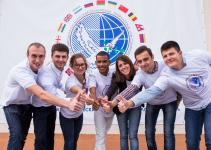                                              Проект«Воспитательная система техникума индустрии питания как фактор успешного становления будущего специалиста»Авторы:1.Ж.В. Морозова, методист центра сопровождения реализации ФГОС, кандидат педагогических наук, доцент, научный руководитель проекта2.Н.В. Пушина, заместитель директора по учебно-методической работе  3.Т.Г. Кондратьева, заместитель директора по воспитательной работе 2016 годАннотацияВ работе представлена система воспитательной деятельности педагогического коллектива Ижевского техникума индустрии питания. Система построена на основе программы воспитания и социализации обучающихся, используемой в настоящее время в техникуме. Работа подготовлена для участия в республиканском конкурсе воспитательных систем «Страна – моя школа». Работа по данному направлению ведётся в условиях реализации двух стандартов: ФГОС СОО и ФГОС СПО. В работе впервые представлена попытка создать систему, интегрированную на основе двух стандартов. Здесь необходимо отметить, что обучающиеся старших курсов обучаются и проходят практику на производстве и при этом осваивают дополнительно профессиональные стандарты по профессиям. В настоящее время необходимо также учитывать конкурсное движение по рабочим профессиям, где необходимо соответствовать стандарту WorldSkills. Работа может быть полезна заместителям директоров по воспитательной работе, методистам, воспитателям общежитий и классным руководителям образовательных организаций.ОПИСАНИЕ ВОСПИТАТЕЛЬНОЙ СИСТЕМЫ ИЖЕВСКОГО ТЕХНИКУМА ИНДУСТРИИ ПИТАНИЯ1. Информационная справка 1.1. Бюджетное профессиональное образовательное учреждение Удмуртской Республики «Ижевский техникум индустрии питания»1.2. БПОУ УР «ИТИП» расположен в Устиновском районе г.Ижевска,  рейтинг техникума –высокий, что подтверждается конкурсом при поступлении в ОУ. Рядом находится несколько культурно-просветительских и спортивных учреждений: 2 библиотеки, военно-патриотический  клуб, бассейн, 3 школы, спортивный комплекс. Социальный и этнический состав семей обучающихся техникума (в %): русские-60;  удмурты-30; прочие (татары, украинцы и др.)-10; рабочие-73; колхозники-20, служащие-5, безработные-2.1.3. Техникум взаимодействует с Управлением по делам молодежи  Администрации г.Ижевска; Федеральной службой России по контролю за оборотом наркотиков Управления по УР; Городским центром «Подросток»; МКУ «Молодежная биржа труда»; Центром детско-подростковых клубов «Синтез»; клуб «Патриот»; библиотеки г.Ижевска; центр «Семья» и др.1.4. Количественные характеристики: количество обучающихся-624 человека, в том числе 64 сироты; 25 учебных групп; 22 преподавателя; 28 мастеров производственного обучения; руководитель физвоспитания, социальный педагог, педагог-психолог; 2 воспитателя общежития; заведующая библиотекой; фельдшер; 6 руководителей кружков дополнительного образования; 25 классных руководителей; 15 общественных воспитателя.1.5. Руководитель ПОО: О.А.Мокрушина; адрес: 426061, г.Ижевск, ул.Ворошилова, 22; телефон 8(3412)454866; E –mail: licey@plpp.ru.2. Характеристика содержания воспитательной системы2.1. Концептуальные педагогические идеи, лежащие в основе  создания воспитательной системыДля современной профессиональной образовательной организации характерна общность интересов в ней обучающихся, схожесть образа жизни и социальных возможностей, а также норм поведения и отношений. Для обучающихся техникум - это организационно привлекательная среда, которая способна при определённых условиях стать весьма эффективной образовательной и воспитательной системой, обеспечивающей продуктивное профессиональное и социальное воспитание и становление будущего специалиста в области индустрии питания. Основу этой воспитательной системы в техникуме составляет ведущая  целевая установка с соответствующим комплексом задач, которые направлены на развитие личности будущего специалиста отрасли индустрии питания. Именно рационально поставленные цель и задачи позволяют упорядочить совокупность факторов личностного и профессионального воспитания обучающихся, выстроить принципы успешного функционирования всей воспитательной системы в техникуме и определить актуальные  ведущие направления и содержание воспитательной деятельности.   В основу воспитательной системы техникума заложена «Типовая программа воспитания и социализации студентов  в профессиональных образовательных организациях  Удмуртской Республики» автора Ж.В. Морозовой.  На основе этой программы была подготовлена программа воспитания и социализации обучающихся Ижевского техникума индустрии питания, которая апробируется с 1 сентября 2015 года и является сегодня основой воспитательной системы в организации.Реализация возможностей воспитательной системы техникума опирается на эффективную диагностику для каждого из существующих направлений воспитательной работы. Диагностика сформированности того или иного свойства или качества личности обучающегося проводится в техникуме системно и регулярно. Оценена значимость полученных показателей эффективности деятельности на основе проведённой диагностики, выявленной результативности, проведён анализ, дана оценка и  соответствующая интерпретация полученных результатов. Только с помощью регулярной периодичной диагностики появилась возможность выявления определённой положительной динамики результативности воспитательной системы техникума по направлениям.  Это позволило определить меру включённости каждого из обучающихся в различные виды жизнедеятельности воспитательной системы в техникуме, а самое главное, зафиксировать процесс роста профессиональной адаптации и профессионального становления личности обучающегося, устойчивую сформированность его профессионально и личностно значимых качеств. Возрос удельный вес таких жизненно важных качеств обучающихся, как трудолюбие, ответственность, самостоятельность, взаимопомощь, отзывчивость и др. В течение 2015-2016 учебного года в ходе реализации потенциала воспитательной системы техникума удалось зафиксировать зависимость между становлением обновлённой воспитательной системы в техникуме и ростом личностного и профессионального самосознания обучающихся (воспитанников техникума). Внимание обучающихся стали привлекать истинно гражданские и профессиональные ценности, профессиональная честь, уважение человеческого достоинства и истинного профессионализма.Психолого – педагогические условия, созданные в организации, являются отдельно выделенным направлением деятельности в техникуме. Это обеспечивает благоприятную атмосферу самочувствия обучающихся, психологический комфорт в процессе обучения и освоения профессии. Устойчиво развивается профессиональная мотивация и профессионально – личностное саморазвитие обучающихся. Социально – педагогические условия способствуют конструированию педагогами техникума и органами студенческого самоуправления воспитывающую среду техникума, которая активно влияет на становление ответственного и серьёзного отношения к своей будущей профессии.   В современных условиях индивидуализации обучения и интеграции содержательных областей, особую роль в воспитательной системе техникума выполняют сегодня конкурсы профессионального мастерства по типу WorldSkills и длительная подготовка к участию в них. Эти условия также фактически созданы.2.2. Цели  и задачи воспитания Сегодня цель и задачи воспитания и социализации обучающихся всех образовательных уровней формулируются, достигаются и решаются в контексте национального воспитательного идеала. Он представляет собой высшую цель образования, высоконравственное (идеальное) представление о человеке. Именно на воспитание и развитие направлены усилия основных взаимодействующих субъектов: государства, семьи, школы, политических партий, религиозных и общественных организаций. В связи с этим глобальным  запросом со стороны государства обобщённой целью реализации  образовательной деятельности в ПОО является качественная подготовка будущего специалиста в той или иной отрасли. Целью реализации программы воспитания и социализации  обучающихся техникума индустрии питания прежде всего является дальнейшее совершенствование процесса воспитания обучающихся в условиях введения  ФГОС и других стандартизированных документов (профессиональные стандарты специалистов, стандарты WorldSkills). Задачами программы в этом контексте являются:-формирование профессиональной и   социальной  активности обучающихся техникума;-подготовка обучающихся к осознанному получению профессии  в соответствии с их способностями, психофизиологическими данными и потребностями общества;-создание  условий  для расширения познавательных и профессиональных интересов через проектную и другие актуальные виды развивающей деятельности;-   укрепление у обучающихся позитивной нравственной самооценки, самоуважения и жизненного оптимизма;-    формирование первичных навыков успешной социализации и профессионализации, представлений об общественных приоритетах и ценностях, ориентированные на эти ценности (в том числе профессиональные)  образцы поведения через практику профессиональных и общественных отношений с представителями различных социальных и профессиональных групп; -    формирование устойчивых общих компетенций, необходимых для конструктивного, успешного и ответственного поведения в профессиональном сообществе;-    развитие доброжелательности и эмоциональной отзывчивости, понимания и сопереживания другим людям, приобретение опыта оказания помощи другим людям;-    формирование осознанного и уважительного отношения к традиционным религиям и религиозным организациям в России и Удмуртии,  к вере и религиозным убеждениям других людей, понимание значения религиозных идеалов в жизни человека, роли традиционных религий в историческом и культурном развитии России и Удмуртской Республики.В связи с обозначенными целью и задачами, ожидаемые результаты реализации Программы следующие: -сформирована  социальная и профессиональная   активность обучающихся; -сформированы представления  о ценностях  культурно-исторического наследия России и родного края, уважительное отношение к национальным героям и культурным представлениям российского народа и народа Удмуртии;-сформированы ценностные представления о морали, об основных понятиях этики; представления о духовных ценностях народов России и Удмуртии, об истории развития и взаимодействия национальных культур в регионе;-сформированы  представления об основных правах и обязанностях, о принципах демократии, об уважении к правам человека и свободе личности;-сформировано ценностное  отношение к природе, к окружающей среде, к процессу освоения природных ресурсов Удмуртской Республики, страны, планеты;- создана система непрерывной воспитательной работы и социализации, осуществлён комплекс мероприятий, направленных на формирование установок, основанных на гражданских и демократических ценностях и правосознании; – выработана и реализуется последовательная политика в области воспитательной работы и механизмы ее осуществления; – закреплены в программе воспитания такие ценности как, патриотизм, профессионализм, духовность, нравственность, права человека, инициативное и активное участие в жизни общества, уважение к истории и культуре народов Российской Федерации и Удмуртской Республики, ответственность, толерантность, мир, отказ от насилия, межкультурный диалог и т.п.; - созданы условия для ресурсного обеспечения стабильной воспитательной работы в техникуме.В числе образовательных результатов, определенных федеральными государственными образовательными стандартами СПО, названы общие компетенции, которые понимаются как универсальные способы деятельности, общие для большинства профессий и специальностей. Они  направлены на решение профессионально-трудовых задач и являются условием успешной интеграции выпускника в социально-профессиональные отношения на рынке труда. В ходе формирования общих компетенций в образовательном процессе техникума, мы определяем  промежуточные уровни освоения той или иной общей компетенции соответствующей профессии. Частным случаем описания конкретного образовательного результата в техникуме является описание сформированных личностных и коммуникативных УУД.Воспитательная система техникума включает в себя следующие разделы и направления деятельности:1. Нормативно-правовая база воспитательной деятельности техникума.2. Паспорт Программы воспитательной деятельности.3. Модель воспитания  и компетентностная модель выпускника техникума.4. Преемственность процессов воспитания в условиях техникума на основе основной школы и реализации последующих образовательных ступеней на основе соответствующих ФГОС: старшей профильной школы и профессионального образования (ППКРС).5. Предполагаемые результаты реализации Программы.6. Виды направлений воспитательной деятельности в техникуме7. Технологии  и методики, используемые  в образовательном (воспитательном) процессе.8. Мониторинг эффективности реализации Программы воспитания  и социализации. Диагностика и оценивание результатов.9. Психолого-педагогическое сопровождение обучающихся  в ходе реализации Программы воспитания и социализации.10. Банк диагностических материалов, адаптированных, апробируемых и используемых в техникуме по заявленным направлениям воспитательной деятельности и фактические данные, полученные на основе мониторинга и анализа динамики воспитательных результатов по реализуемым направлениям.Система воспитания включает в себя воспитательную, учебную, внеучебную и  социально значимую деятельность обучающихся и   реализуется в совместной социально-педагогической деятельности всех субъектов – участников воспитательного процесса: педагогов, обучающихся, родителей. Очевидно, что воспитательный процесс должен быть личностно развивающим по отношению к каждому обучающемуся.  Средствами профессионального воспитания как составной части профессионального образования  выступают:-вариативное содержание образования в области реализации личностных УУД и общих компетенций;-мотивирующие и личностно-развивающие дисциплины;-социокультурные технологии воспитания и социализации;-личностно ориентированная учебно-профессиональная среда.Оценка результативности процессов воспитания и социализации (в том числе профессиональной адаптации) производится на основе мониторинга профессионального развития обучающегося и дальнейшей коррекции его профессионального становления. В связи с этим, в содержании  учебных предметов важное место занимают  и обучающие задачи, и воспитывающие. В части внеурочной деятельности, в первую очередь отражена Система базовых национальных ценностей. Базовые ценности отражены в содержании всех внеурочных воспитательных мероприятий: праздников, викторин, выставок, дискуссий, игр и т.д., а также в деятельности кружков, секций, клубов и других форм дополнительного образования. Основной педагогической единицей внеурочной деятельности является культурная практика – организуемое педагогами и воспитанниками культурное событие, участие в котором расширяет их опыт конструктивного и творческого поведения.Основной педагогической единицей деятельности вне техникума являются  социальная практика и социальное проектирование,  педагогически моделируемые в реальных условиях, как общественно значимые задачи, участие в решении которых формирует у педагогов и воспитанников социальную или социально-профессиональную компетентность и опыт конструктивного гражданского поведения.   Здесь нельзя обойти такое понятие, как  образовательное событие. Образовательное событие – это совместная (обучающегося и взрослого)  яркая, личностно-ориентированная, личностно-значимая образовательная деятельность, последствием которой становится повышение мотивации к дальнейшей познавательной деятельности, в большей степени самостоятельной (исследование, поиск, развитие).Под преемственностью в воспитательной деятельности образовательных уровней будем понимать установление соотношений между: целями, содержанием, методами, средствами, организационными формами воспитания на этапах старшей профильной школы и среднего профессионального образования. Это позволит нам выстроить каждый новый этап с опорой на прошлый опыт обучающегося и таким образом облегчить его адаптацию на последующем образовательном уровне. 2.3. Организация приоритетных и системообразующих видов деятельностиВ ходе реализации ФГОС в техникуме разработана и  апробируется «Программа воспитания и социализации  студентов техникума индустрии питания». Программа учитывает требования содержания воспитания старшей ступени школы и включает в себя следующие направления воспитательной деятельности (Извлечения. Номер раздела приведён в соответствии с самой Программой и имеет № 6):6.1. Гражданско-патриотическое воспитание.6.2. Духовно-нравственное воспитание.6.3. Экологическое воспитание. 6.4. Здоровьесберегающее воспитание. 6.5. Интеллектуальное воспитание.  6.6. Правовое воспитание и культура безопасности.6.7. Культуротворческое и эстетическое воспитание. 6.8. Воспитание семейных ценностей. 6.9. Социо/медиа культурное воспитание и коммуникативная культура. 6.10. Профессиональное воспитание и воспитание положительного отношения к труду и творчеству. Примечание: Каждое из рассматриваемых направлений деятельности  представлено в плане воспитательной работы на год в виде таблиц и дорожной карты (Приложение 2).Годовой круг ключевых комплексных делПродуктивная профессиональная деятельность  требует от любого специалиста профессионально ориентированных личностных качеств: рефлексии, наблюдательности, аккуратности, самоконтроля и др. Социально-профессиональные качества личности будущего специалиста объединяют  общественно-экономические  и межличностные отношения, ценностные ориентации и другие аналогичные качества, выходящие за рамки конкретных производственных технологий. Интеграция этих качеств и будет определять профессиональное поведение будущего специалиста. Ансамбль этих качеств и репертуар поведения обуславливает эффективность любого производства и способствует профессиональной мобильности  и конкурентоспособности будущего специалиста. Чтобы развить и сформировать необходимые личностно и профессионально значимые качества и поведение, востребованные современными производственными технологиями, необходимо вовлечь обучающегося в разнообразные лично-образующие виды деятельности и стимулировать их переход в самостоятельность и самодеятельность (Приложение 2 данной работы).2.4. Субъекты деятельности и формы их взаимодействияТехникум заключил договора с базовыми предприятиями - социальными партнерами на прохождение учебной и производственной практик; клубом «Патриот»; Городским центром «Подросток»; центром «Семья»; библиотеками им. Крупской Н.К., им.Некрасова Н.А. 2.5. Ценностные отношения субъектов воспитанияОсновными принципами реализации программы являются: аксиологический; принцип ориентации на идеал и  принцип следования нравственному примеру; принцип диалогического общения; принцип совместного решения личностно и общественно значимых проблем. В связи с этим, Программа воспитания и социализации обучающихся техникума  направлена на формирование особого нравственного уклада жизни в  ПОО,  который основан на:- системе духовных идеалов многонационального народа России и региона;-базовых национальных ценностей; -традиционных моральных норм; -учёта историко-культурной и этнической специфики региона;-реализации потребностей обучающихся и их родителей (законных представителей), в том числе потребность профессионального становления.Данный раздел целесообразно рассматривать на примере направления №10 (Извлечения из программы воспитания и социализации обучающихся Ижевского техникума индустрии питания).6.10. Профессиональное воспитание и воспитание положительного отношения к труду и творчеству     6.10.1. Цель: создание условий для воспитания добросовестного, ответственного, дисциплинированного компетентного человека – труженика, формирование позитивного отношения к труду, воспитание трудолюбия, развитие трудовых навыков.     6.10.2. Воспитание положительного отношения к труду и творчеству направлено на:- формирование у обучающихся представлений об уважении к человеку труда, о ценности труда и творчества для личности, общества и государства; 
         - формирование лидерских качеств и развитие организаторских способностей, умения работать в коллективе, воспитание ответственного отношения к осуществляемой трудовой и творческой деятельности; - формирование дополнительных условий для психологической и практической готовности обучающегося к труду и профессии, профессиональное образование, адекватное потребностям рынкам труда, механизмы трудоустройства и адаптации молодого специалиста в профессиональной среде.        6.10.3. Действенные проекты и подпрограммы       Действенными подпрограммами и проектами в развитии данного направления воспитательной деятельности являются: - подпрограммы и проекты, направленные на формирование дополнительных условий ознакомления обучающихся с содержанием и спецификой практической деятельности различных профессий (экскурсии на предприятия и в организации, встречи с представителями различных профессиональных сообществ, семейных трудовых династий, организация производственных и ознакомительных практик для учащихся старшей школы, организация специальных профориентационных мероприятий); - подпрограммы и проекты, направленные на развитие навыков и способностей обучающихся в сфере труда и творчества в контексте внеурочной деятельности (например, объединения дополнительного профессионального образования, дни профессий, творческие конкурсы и фестивали, декады и т.п.); - подпрограммы и проекты, направленные на развитие у обучающихся представлений о ценности получаемых знаний, умений, навыков и компетенций, о перспективах их практического применения. -мероприятия по повышению мотивации к профессиональному обучению, внеклассные мероприятия, расширяющие знания в образовательных областях, раскрывающих их прикладное значение; - подпрограммы и проекты, направленные на повышение привлекательности экономической жизни государства и общества, на развитие поиска своего места и роли в производственной и творческой деятельности.       6.10.4. Основные мероприятия и формы занятийОсновными мероприятиями и формами занятий являются классные часы профессиональной направленности; тематические беседы; проектная деятельность; конкурсы сочинений; организация дежурства по техникуму;  трудовая практика; акции «Неделя добра»; творческие конкурсы, фестивали; экскурсии на предприятия;  встречи с интересными людьми, с представителями семейных династий; олимпиады по учебным предметам, технические и предметные кружки,  экскурсии на промышленные и сельскохозяйственные предприятия, в научные организации, учреждения культуры, презентации «Труд нашей семьи»; сюжетно-ролевые экономические игры, создание игровых ситуаций по мотивам различных профессий, проведение внеурочных мероприятий - праздники труда, ярмарки, конкурсы, города мастеров, организации детских фирм и т. д.; занятие народными промыслами, природоохранительная деятельность, работа в творческих и учебно-производственных мастерских, трудовые акции, деятельность творческих общественных объединений как в учебное, так и в каникулярное время; встречи и беседы с выпускниками своего техникума; выполнение информационных проектов - дайджестов, электронных и бумажных справочников, энциклопедий, каталогов с приложением карт, схем, фотографий и др.   6.10.5. Итоги реализации данного направления          Центральным звеном личностно ориентированного образования в ПОО является профессиональное развитие личности  обучающегося.  Оно основывается на следующих  принципиальных положениях:-признаётся приоритет индивидуальности, самоценности обучающегося,  который изначально является первичным субъектом профессионально-образовательного процесса;-содержание профессионального образования определяется уровнем развития современных социальных, информационных, производственных технологий и сообразно будущей профессиональной деятельности;-действенность профессионально-образовательно-воспитательного процесса определяется организацией учебно-пространственной среды;-личностно-ориентированное профессиональное образование максимально обращено к индивидуальному опыту обучающегося, его потребности в самоорганизации, самоопределении  и саморазвитии;-содержание профессионального воспитания главным образом направлено на формирование личностно значимых способов учебно-профессиональной деятельности с учётом субъективного опыта; -в технологиях доминируют деятельностные технологии обучения,  основанные на теориях развивающего  и проблемного обучения.         Технологии обучения направлены на развитие совокупности личностных характеристик обучающегося: знаний,  умений, навыков, способов учебных действий,  механизмов личностного самоуправления, сферы эмоционально-нравственных  характеристик личности. Важное значение в целостном образовательном процессе придаётся самоконтролю и самооценке,  которые становятся психологической основой рефлексии учебно-профессионального развития и воспитания личности обучающихся.В настоящее время в образовательном процессе речь ведут о формировании универсальных учебных действий. Поскольку результатом ФГОС СПО является сформированность общих компетенций (ОК),  в нашем случае целесообразно говорить о преемственности УУД и ОК. Рассмотрим этапы целостного образовательного процесса в школе/техникуме, с учётом преемственности УУД и ОК.            На начальном этапе  обучения в ПОО (1-й курс) от  обучающихся  в большей мере, чем в общеобразовательной школе,  требуют умений самостоятельно организовывать свою учебную деятельность  и умения учиться.   Ведущая цель -  адаптация вновь поступивших выпускников школ к новым условиям обучения. На этом этапе чрезвычайно важно отследить  формирование таких общеучебных умений как:-планирование и организация своего личного времени (регулятивные УУД);  -анализ и коррекция  своей учебной деятельности, постановка целей и выбор путей их  достижения (регулятивные УУД); -формирование взаимоотношений с обучающимися в группе,  с педагогами и т.п. (коммуникативные УУД);  -решение проблем, возникающих в процессе обучения и т.п.  Этот этап является базовым для последующего основного этапа.        Основной этап характеризуется  выполнением преимущественно учебно-производственной  деятельности, наиболее важной особенностью которой  является решение учебных задач производственного характера (познавательные УУД и ОК). Ориентировочно основной этап включает 2-й год обучения.  Цель данного этапа – научить обучающихся решению учебно-производственных задач.  К ним относятся типовые производственные задачи, задания и упражнения,  и главное на данном этапе - это формирование у обучающегося умений и  обобщённых  способов действий, т.е.  общих компетенций.Заключительный этап. Профессиональное воспитание и развитие личности обучающегося и формирование его деятельности на заключительном этапе выстраиваются на базе уже сформированных  на предыдущих этапах обучения учебно-профессиональных умений, УУД, общих компетенций и личностных поведенческих качеств обучающихся. Специфика  этого этапа, на котором   доминирует учебно-профессиональная деятельность,  заключается в следующем:  учебные задачи и проблемы преимущественно носят характер  профессиональной деятельности.  Новообразования у личности обучающегося,  приобретаемые на данном этапе, максимально профессионализируются.  Ориентировочно заключительный этап охватывает 3-й и 4-й год обучения в системе СПО. Цель данного этапа - научить обучающихся решать учебно-профессиональные и проблемные задачи. Следует  предусмотреть формирование таких учебно-профессиональных умений, как планирование и организация своей профессиональной деятельности,  её анализ и коррекция,  решение профессиональных задач,  выявление проблем в своей профессиональной  деятельности и путей их решения,  умение выстраивать взаимоотношения в профессиональных группах, анализ производственно-технологических ситуаций и др. Анализ  сформированности профессиональных  качеств личности будущих специалистов  показывает,  что чаще всего сегодня  востребованы: коммуникативность, самостоятельность, дисциплинированность, ответственность,  работоспособность,  профессионализм,  инициативность,  сверхнормативная  профессиональная активность и др. Развитие таких  качеств  требует  внедрения особых  личностно ориентированных технологий,   которые можно было бы  применять при изучении  всех   учебных дисциплин и образовательных областей.   Помимо такого  подхода  оправдывается  введение в  базисные учебные планы различных образовательных модулей,   основной целью которых   является развитие либо общих, либо профессиональных компетенций обучающихся.  Это могут быть следующие курсы или модули:  «Социальные коммуникации»,  «Учись учиться»,   «Основы самоменеджмента»,  «Деловое общение» и др.Организация личностно ориентированного обучения требует создания  новых технологий,  целью которых на всех  этапах обучения является не  накопление знаний и умений,  а постоянное  обогащение опыта творчества,  а также  формирование  механизма  самоорганизации и самореализации  личности каждого обучающегося.  В данном определении выявляются следующие моменты личностно ориентированных  технологий  профессионального образования:целевая установка на профессиональное развитие личности;соответствие содержания профессионального образования  будущей  профессиональной деятельности;опора на  субъективный опыт   обучающихся;интеграционное единство  средств,  форм и методов обучения;взаимодействие педагогов и обучающихся;  индивидуальный стиль педагогической деятельности.Реализовать  личностно ориентированную технологию в профессионально-образовательном процессе можно при  соблюдении следующих условий:наличие чёткой и диагностично заданной цели обучения, т.е.  измеримого  представления об  ожидаемом результате;представление изучаемого учебного материала в виде  системы  практических познавательных задач,  ситуаций, проектов,  заданий и др.наличие в содержании устойчивой логики,   последовательности и этапов  выполнения учебно-профессиональных заданий;мотивационное  обеспечение субъектов педагогической деятельности;указание границ алгоритмической и творческой деятельности  педагогов и  допустимое  отклонение от правил;открытость обучения профессиональному будущему,  направленность на  его  предвосхищение.Утверждение личностно ориентированного профессионального  образования обусловливает  проблему согласования его с  образовательными стандартами нового поколения.  Актуальным становится решение задач проектирования образовательно-ориентированных  профессиограмм и профессиональных  характеристик на  основе  личностно ориентированного подхода. Тематическим ядром личностно ориентированного профессионального образования являются общие и профессиональные компетенции,  целостная социально-профессиональная компетентность и сформированная профессионально-технологическая культура   выпускника,  будущего  специалиста. В условиях изменяющейся экономической, социально-политической и культурной ситуации в Российской Федерации необходимо новое понимание содержания и методов профессиональной ориентации и адаптации обучающихся. Анализ ситуации показывает, что одной из проблем в техникуме является отсутствие практической направленности профориентационной деятельности и адаптации, обучающимся даются в основном теоретические знания.   Педагоги не в полной мере владеют активными методами и формами организации работы по данному направлению, а родители не всегда могут помочь ребенку в выборе и осознание профессии.  Поэтому необходимо создать систему профориентационной работы в техникуме, включив мероприятия практической направленности, и повысив компетентность всех участников образовательного процесса по данному направлению. Исходя из этого  основной  задачей техникума  становится создание социально-педагогического и психологического сопровождения социально-профессионального самоопределения и профессиональной адаптации  обучающихся на разных возрастных отрезках  с учетом личностных особенностей, способностей, ценностей и интересов с одной стороны и общественных потребностей, запросов рынка труда – с другой.6.10.6. Ценности:  профессионализм, профессиональная компетентность, научное знание, стремление к познанию и истине, научная картина мира, нравственный смысл учения и самообразования, интеллектуальное развитие личности, уважение к труду и людям труда, нравственный смысл труда, творчество и созидание, целеустремлённость и настойчивость, бережливость6.10.7. Диагностики: Приложение 4 (в Программе воспитания и социализации Ижевского техникума индустрии питания).Одной из ключевых составляющих федеральных государственных образовательных стандартов являются требования включения в образовательный процесс проектной и исследовательской деятельности как инновационной образовательной технологии, которая служит средством комплексного решения задач воспитания, образования, развития личности в современном социуме. При дальнейшей работе по всем направлениям воспитания, педагоги будут предоставлять методические разработки проектов, используемых в ПОО, учитывающих специфику соответствующей отрасли экономики. Федеральным законом от 29 декабря 2012 года № 273-ФЗ «Об образовании в Российской Федерации» обучающимся предоставлено право на участие в управлении образовательной организацией, а также на участие в деятельности общественных объединений и создание их в общеобразовательных организациях. Необходима соответствующая локальная база на уровне каждой ПОО.       Мониторинговые исследования показывают: в ПОО в основном созданы органы студенческого самоуправления, в состав которого входят представители органов самоуправления групп обучающихся; существует система поддержки лидеров органов студенческого самоуправления, молодежных и детских общественных объединений УР. Представители студенческого самоуправления техникумов  ежегодно являются участниками районных  конкурсов и фестивалей общественных объединений. Однако в этой области  дополнительно  необходимы:- организация курсовой подготовки, методических мероприятий  для классных руководителей ПОО по организации деятельности студенческого самоуправления;- разработка методических рекомендаций по обновлению содержания и форм организации деятельности органов студенческого  самоуправления и общественных объединений;- создание волонтёрских отрядов в ПОО;- интеграция сферы дополнительного профессионального образования  через реализацию социально значимых  / учебно-исследовательских проектов и систему массовых мероприятий для обучающихся;- поддержка создания и развития студенческих общественных объединений на базе ПОО. Процесс взаимодействия семьи и ПОО должен быть направлен на активное включение родителей / родительских комитетов в учебно-воспитательный процесс, во внеурочную, досуговую деятельность, сотрудничество с педагогами и обучающимися.    2.6. Расширение педагогического пространства для социального развития обучающихся техникумаВ техникуме существует циклограмма традиционных мероприятий, проводимых на протяжении длительных периодов. Это традиционные общетехникумовские мероприятия, работа с обучающимися – сиротами и опекаемыми, взаимодействие и сотрудничество с социальными партнёрами. Подробно информация представлена в Приложении 2 (часть вторая – дорожная карта и Приложение 4).2.7. Управление и самоуправление в воспитательной системе В техникуме существует действующий нормативный пакет документов:1. Положение о студенческом самоуправлении2. Положение о студенческом самоуправлении в общежитии3. План работы студенческого совета на 2015-2016 учебный год4. Анализ работы студенческого совета БПОУ УР «Ижевский техникум индустрии питания» за 2014-2015 учебный год.3. Достигнутые результатыНаиболее значимыми результатами 2014-2015 г.г. являются: 1 место в Региональном чемпионате WorldSkills; участие в Школе удмуртской кухни Фестиваля музыки и искусств в с.Сиппола (Финляндия); ежегодное участие в городском празднике «Гербер»; ежегодное участие во Всероссийской акции «Библионочь»; 1 место во Всероссийском конкурсе «Учитель благочестия», посвященного 200-летию Феофана Затворника Вышенского; призовые места Всероссийской программы «Арт-профи форум» и Республиканского конкурса на лучшую организацию деятельности органов студенческого самоуправления ПОО УР; победители Республиканского конкурса «Возвращение к истокам»; участие в составе делегации УР во Всероссийском фестивале учащейся молодежи «Мы вместе» г.Анапа; участие в 20 республиканских научно-практических конференциях и фестивалях обучающихся ПОО УР и т.п. По итогам участия в мероприятиях педагоги и обучающиеся техникума награждены 43 сертификатами и 20 благодарственными письмами.4. Противоречия в развитии воспитательной системы техникума        В настоящее время нормативно осуществляется учёт компетентностных образовательных результатов в существующей воспитательной системе. Отрабатываются новая концепция и обновлённая программа воспитания и социализации обучающихся Ижевского техникума индустрии питания. Отрабатывается компетентностная модель выпускника техникума. Используются технологии диагностики, формирования и оценки личностных, регулятивных и коммуникативных УУД,  ОК.5. Перспективы развития воспитательной системы в техникумеЕсли помочь обучающемуся освоить технологи  «успеха и достижения», то помимо мотивации, основанной на традиционных мотивах долга, мы получим мотивацию пользы и удовольствия (получения ощущений радости и возможности самореализации) в процессе образовательной деятельности.  К условиям, которые обеспечат выполнение данной задачи, мы относим: -осознание и принятие образовательных целей самими обучающимися;-целенаправленное включение обучающегося в процессы планирования целей и постановки учебных задач;- развитие системы ценностных ориентаций при опоре на категории: личностные достижения и высокие образовательные результаты;-развитие потребности и навыков образовательной рефлексии, освоения методов объективной самооценки и самоконтроля;-расширение спектра видов образовательной (профессиональной) деятельности в самостоятельной внеурочной работе.   В связи с обеспечением данных условий необходимо чтобы:-каждый обучающийся смог удовлетворить свои образовательные потребности и реализовать имеющиеся способности;-была создана личностно ориентированная комфортная среда, выстроенная на общих для педагогов и обучающихся приоритетах и ценностях;-были обеспечены кадровые, психолого-педагогические, материально-технические возможности / ресурсы.       Логика компетентностного подхода предполагает наличие способности и готовности субъекта решать жизненно значимые задачи на 3-х уровнях: личностном, профессиональном, общественном (социальном). Мы предполагаем,  что это должно быть отражено в комплексной диагностике, используемой на 1-м курсе и далее, системно, и в конечном варианте должно быть отражено количественно в модели компетентности обучающегося. Модель выпускника  включает в себя следующие описания:-уровень обученности, обеспеченный реализацией основных и дополнительных компетентностно – ориентированных образовательных программ;-сформированность УУД и ОК, ПК;-уровень сформированности социальных навыков;-уровень сформированности личностно и профессионально значимых качеств обучающегося и др.   На данном этапе необходимо выявить и определить все критерии и показатели, подтверждающие, насколько каждый из конкретных обучающихся соответствует заданной модели компетенций выпускника (портрету выпускника). В  этом случае можно будет  вести речь о создании объективного  пакета диагностик.  Диагностика необходима для всех направлений воспитательной деятельности в техникуме.  Это, как правило, создаётся в ходе инновационной деятельности в ПОО.  В этом случае можно будет говорить о наличии оценочной технологии, подтверждающей объективность комплексного оценивания сформированности УУД, ОК, ПК у каждого  обучающегося.6. Связь с наукойС 2011 года БПОУ УР «ИТИП» является Республиканской экспериментальной площадкой по теме «Формирование профессионально-технологической культуры специалиста пищевого профиля» (научный руководитель: Ж.В.Морозова, методист центра сопровождения реализации ФГОС АОУ ДПО УР ИРО, кандидат педагогических наук, доцент).ЛитератураБендюков М.А., Соломин И.Л. Ступени карьеры: азбука профориентации. - Спб.: Речь, 2006. - 240 с.Интерактивные методы и формы социально-педагогической работы с учащимися / И.В. Багнюк, А.П. Безрукова. – 2-е изд. стер. – 2012. – 60 с.Информационные технологии в воспитательном процессе: пособие / Т.А.Сезень. – Минск: РИПО, 2012. – 119 с.Методика психологической диагностики при комплектовании профильных классов: методические рекомендации для педагогов, психологов / Сост. Н.П.Бадьина / ИПК и ПРО Курганской области. - Курган, 2005.-121с.Морозова Ж.В. Диагностика сформированности качеств личности обучающихся на основе квалиметрического подхода. – Ижевск: Издательство ИПК и ПРО УР, 2005. – 60 с. Морозова Ж.В. Технология оценивания уровня воспитанности обучающихся на основе квалиметрического подхода: Научно-методическое пособие. – Ижевск: Издательство ИПК и ПРО УР, 2010. – 156 с.  Морозова Ж.В. Формирование и оценивание социальных компетенций учащихся в профессиональном лицее: Научно-методическое пособие. – Ижевск: Издательство ИПК и ПРО УР, 2010. – 100 с.Профессионально-личностное развитие учащихся. Сборник коррекционных программ / С.Р. Бутрим [и др.]; под ред. О.С. Поповой. – Минск: РИПО, 2013. – 263 с.ЧАСТЬ 1Приложение 1Показатели эффективности реализации комплекса мерпо развитию воспитания и социализации в БПОУ УР «ИТИП»на 2015-2017 годы (извлечения)Приложение 2Содержание  направлений деятельности в техникуме(образцы форм заполнения)Гражданско-патриотическое воспитаниеФормирование здорового образа жизниПравовое воспитание и культура безопасностиЭкологическое воспитаниеЧАСТЬ 2 БПОУ УР «Ижевский техникум индустрии питания»                                                                                                                             Рассмотрено на заседании Педагогического Советапротокол № 1 от «31» августа 2015 г.ПЛАН  ВОСПИТАТЕЛЬНОЙ РАБОТЫ  ТЕХНИКУМА НА 2015-2016 УЧЕБНЫЙ ГОД – ДОРОЖНАЯ КАРТА(извлечения «Воспитательная работа»)Раздел 4. Социально-воспитательная работа1.	Организационно-педагогическая деятельность	2.	Психолого-педагогическая деятельность	3.	Деятельность по гражданско-патриотическому воспитанию студентов	4.	Деятельность по формированию духовно - нравственных основ	5.	Деятельность по профилактике экстремизма в  среде обучающихся	6.	Деятельность по формированию нравственно - правовых качеств обучающихся	7.	Профессионально - ориентированная деятельность	8.	Деятельность по сохранению и укреплению здоровья обучающихся и спортивно-оздоровительные мероприятия	9.	Деятельность по художественно - эстетическому воспитанию обучающихся	10.	Культурно-просветительская деятельность	11.	Традиционные общетехникумовские мероприятия	12.	Социальная деятельность с обучающимися, относящимися к категории детей-сирот и лицами из их числа	13.	Профилактическая работа по предупреждению правонарушений, безнадзорности, бродяжничества, негативных привычек и антитеррористической деятельности14.	Мероприятия по летней занятости обучающихся и трудоустройству выпускников	15.	Информационно-аналитическая деятельность	16.	Контрольно-аналитическая деятельность за состоянием воспитательной работы	        Цель: Формирование социально активного, конкурентоспособного, профессионально - мобильного выпускника в рамках образовательного пространства техникума.      Задачи:1.	Формирование здорового образа жизни обучающихся, сохранение и укрепление физического, психического и нравственного здоровья обучающихся.2.	Повышение уровня правосознания обучающихся через активные формы профилактики правонарушений и употребления психоактивных веществ.3.	Формирование и воспитание культуры поведения, гражданско-патриотических качеств, повышение нравственно-этического уровня обучающихся.4.	Развитие социальной активности, творческого потенциала, профессионально-важных качеств через систему воспитательной работы техникума.4.1. Организационно-педагогическая деятельность4.2. Психолого-педагогическая деятельность4.3. Деятельность по гражданско-патриотическому воспитанию обучающихся4.4. Деятельность по формированию духовно - нравственных основ4.5. Деятельность по профилактике экстремизма в  среде обучающихся4.6. Деятельность по формированию нравственно - правовых качеств обучающихся4.7. Профессионально - ориентированная деятельность4.8. Деятельность по сохранению и укреплению здоровья обучающихся и спортивно-оздоровительные мероприятия4.9. Деятельность по художественно - эстетическому воспитанию обучающихся4.10. Культурно-просветительская деятельность4.11. Традиционные общетехникумовские мероприятия4.12. Социальная деятельность с учащимися, относящимися к категории детей-сирот и лицами из их числа4.13. Профилактическая работа по предупреждению правонарушений, безнадзорности, бродяжничества, негативных привычек и антитеррористической деятельности4.14. Мероприятия по летней занятости обучающихся и трудоустройству выпускников4.15. Информационно-аналитическая деятельность4.16. Контрольно-аналитическая деятельность за состоянием воспитательной работыПриложение 3Психолого-педагогическое сопровождение развития личности обучающегося  техникума (извлечения)Приложение 4Циклограмма воспитательной работы Ижевского техникума индустрии питания№ №п/пЦелевые показателиЕдиница измеренияПлановый период, годПлановый период, год№ №п/пЦелевые показателиЕдиница измерения20162017Организационно-управленческие мерыОрганизационно-управленческие мерыОрганизационно-управленческие мерыОрганизационно-управленческие мерыОрганизационно-управленческие меры11Доля классных руководителей, имеющих дифференцированную оплату труда за качественное выполнение функций классного руководителя%10022Доля ученических коллективов, имеющих органы самоуправления, обеспечивающие демократический, государственно-общественный характер управления%10033Доля договоров, заключённых с организациями дополнительного образования%4544Доля родителей, удовлетворенных качеством воспитательного процесса, программами образования, социальными практиками и общественной деятельностью у обучающихся%77Воспитание социально активной личностиВоспитание социально активной личностиВоспитание социально активной личностиВоспитание социально активной личностиВоспитание социально активной личности55Доля обучающихся, вовлеченных в  деятельность ученического  самоуправления ПОО%4566Количество волонтерских отрядовчисло177Количество обучающихся, принимающих участие в очно-заочном обучении волонтеров и лидеров ученического самоуправлениячисло188Доля обучающихся, принимающих участие в творческих конкурсах различного уровня%27Работа с родителямиРабота с родителямиРабота с родителямиРабота с родителямиРабота с родителями99Доля родителей, вовлеченных в управление учебно-воспитательным процессом и социально значимую деятельность техникума%55110Количество родительских советовчисло1Профадаптационная работаПрофадаптационная работаПрофадаптационная работаПрофадаптационная работаПрофадаптационная работа111Доля классных руководителей, осуществляющих  профадаптационную работу%30112Доля выпускников профессиональной образовательной организации, осваивающих дополнительные образовательные программы%100113Доля выпускников, у которых сформирована способность к качественному выполнению профессиональных действий%75Проектная деятельностьПроектная деятельностьПроектная деятельностьПроектная деятельностьПроектная деятельность114Доля обучающихся, активно использующих метод проектов в урочной и внеурочной деятельности%75115Доля обучающихся, принимающих участие в региональных социально значимых проектах%15116Доля обучающихся, принимающих участие в районных социально значимых проектах%27117Доля педагогов,  использующих проектную деятельность в учебной и внеурочной деятельности%65	№ п/пНаправление деятельностиСодержание деятельностиФормы работы11Формирование  социальной активности обучающихся Проведение обучающих мероприятий для ученического актива;Разработка локальных актов, плана деятельности отряда, обучение членов волонтерского отряда;Проведение мероприятий для выявления лидерских качеств обучающихся, привлечение лидеров групп к проведению мероприятий техникумаСеминары, мастер-классы,социальные акции, тренингиАнкетирование, реализация проектов, организация коллективных творческих дел22Подготовка обучающихся к знакомству с  профессией в соответствии с их способностями, психофизиологическими данными и потребностями обществаПроведение мероприятий, способствующих знакомству с профессиейКонкурсы рисунков, фотографий, эссе о профессиях «Человек в мире профессий», анкетирования,Классные часы, экскурсии на предприятия 33Создание  условий для расширения познавательных интересов обучающихся через проектную деятельностьРеализация проектов в учебной и внеурочной деятельностиПроведение предметных недельНеделя проектовУчастие в конкурсах различного уровня44Создание  условий для взаимодействия семьи и техникума в интересах развития личности обучающихся Организация и проведение мероприятий по работе с семьейДекада «Техникум – наш дом»Конференции, выставки, фестивали, конкурсы, социальные  проекты и др.55Формирование  у обучающихся представления о ценностях   культурно-исторического наследия родного края, уважительного отношения  к национальным героям и культурным представлениям народа УРПроведение мероприятий, посвященных историческим датам и основанных на преемственности культурно-исторических традиций УР, краеведческие мероприятияКлассные часыУроки мужестваКонференцииКруглые столыВстречи поколенийРеализация проектовСпортивные соревнования66Формирование  ценностных представлений о морали, об основных понятиях этики; представлений о духовных ценностях народов России и УР, об истории развития и взаимодействия национальных культурПроведение акций «Милосердие» Проведение мероприятий, направленных на формирование у обучающихся культуры общенияПомощь детям, инвалидам, пожилым людямКлассные часыЧасы общенияПсихологические акции77Формирование  культуры здорового образа жизни, ценностных представлений о физическом здоровье, о ценности духовного и нравственного здоровья; навыков сохранения собственного здоровья, овладения здоровьесберегающими технологиями Проведение спортивных, физкультурных и оздоровительных мероприятий для обучающихся техникума.Декада «Мы – за здоровый образ жизни»Туристические походыСоревнованияПодготовка агитбригадКлассные часы88Формирование у обучающихся правовой культуры, представления об основных правах и обязанностях, о принципах демократии, об уважении к правам человека и свободе личности;развитие формы деятельности, направленной на предупреждение асоциального поведения, профилактику проявлений экстремизма, девиантного поведения среди обучающихся.Развитие  навыков безопасности и формирования безопасной среды в быту, на отдыхеПроведение мероприятий по формированию правовой грамотностиПроведение в ПОО мероприятий, направленных на профилактику экстремистских проявлений у обучающихсяОрганизация профилактической работыСеминарыКруглые столыУроки правовой грамотностиРеализация проектовДни профилактикиПсихологические акцииЗаседания совета профилактикиИндивидуальная работа с обучающимися99Формирование  ценностного  отношения  к природе, к окружающей среде, к процессу освоения природных ресурсов УР, страны, планетыПроведение экологических акцийРеализация проектовУборка территории № п/пМероприятияСрокиОтветственные1.Проведение мероприятий, посвященных историческим датам и основанных на преемственности культурно-исторических традиций Российской Федерации, УР, краеведческие мероприятияЗам. директора по ВР, руководитель музея,Классные руководители2  Проведение акций «Милосердие», «Неделя добра» по оказанию помощи ветеранам Великой Отечественной войныКлассные руководители3Декада оборонно-массовой и спортивной работыЗам. директора по ВРРуководитель физвоспитания4  Работа музея по пополнению материалов и обновлению экспозицийРуководитель музея5  Участие ПОО в районном  конкурсе  музеев и музейных комнатРуководитель музея6  Участие в районных, городских и республиканских конкурсах патриотической направленностиАдминистрация7   Реализация районного проекта «Альбом добрых дел «Я помню, я горжусь!»Зам. директора по ВР8  Участие в реализации  проекта «Живая память»Зам. директора по ВР9  Участие в реализация районного проекта «Наш гимн»Зам. директора по ВР10Благоустройство территорииАдминистрацияКлассные руководители№ п/пМероприятияСрокиОтветственные1.Декада «Мы – за здоровый образ жизни».Зам. директора по ВРКлассные руководители2.Районный конкурс агитбригад «Молодежь – за здоровое будущее!»Зам. директора по ВР3  Декада «Здоровый я – здоровая страна»Зам. директора по ВРРуководитель физвоспитанияКлассные руководители4Реализация  рабочих программ регионального превентивного модульного курса «Профилактика употребления психоактивных веществ».Администрация5Реализация программы профилактики употребления психоактивных веществ в рамках учебных предметов.АдминистрацияПедагоги - предметники6Проведение  воспитательных мероприятий по формированию у обучающихся сознательной потребности в здоровом образе жизни.Зам. директора по ВРКлассные руководители7 Проведение спортивных, физкультурных и оздоровительных мероприятий для обучающихся ОУ.Руководитель физвоспитания8 Проведение тематических выставок литературы в библиотеке, направленных на пропаганду здорового образа жизни.Зав.библиотекой9Развитие уличных видов спортаРуководитель физвоспитания№ п/пМероприятияСрокиОтветственныеОрганизация и проведение декады «Я и Закон»Зам. директора по ВРПреподаватель обществознанияОрганизация и проведение уроков, посвященных Дню предпринимателяЗам. директора по ВРКлассные руководителиОрганизация просветительского лектория для обучающихся и проведение марафона «Основы налоговой грамотности»Зам. директора по ВРКлассные руководителиОрганизация и проведение уроков правовой грамотностиЗам. директора по ВРКлассные руководителиПреподаватель обществознанияОрганизация и проведение акции «Я законопослушный гражданин»Зам. директора по ВРКлассные руководителиПреподаватель обществознанияПроведение часа  инспектора ИДН  в ПООЗам. директора по ВРИнспектор Проведение декады безопасности и здоровьесбереженияЗам. директора по ВРПроведение декады гражданской защитыАдминистрация Проведение дней пожарной безопасностиАдминистрация Проведение в ПОО мероприятий по воспитанию толерантности у обучающихсяЗам. директора по ВРКлассные руководителиПроведение в ПОО мероприятий, направленных на профилактику экстремистских проявлений у обучающихсяАдминистрация Участие в  слете-соревновании «Школа безопасности»Преподаватель физкультурыОрганизация профилактической работы по индивидуальным планам с несовершеннолетними, состоящими на учётеКлассные руководителиПроведение Дней профилактики в ПООЗам. директора  по ВРОрганизация летнего отдыха и занятости обучающихся, находящихся в социально опасном положенииАдминистрация № п/пМероприятияСрокиОтветственныеПроведение экологических акцийЗам. директора по ВРКлассные руководителиУчастие в реализации  районного проекта «Экологическая карта района»Зам. директора по ВРУчастие в районных и республиканских мероприятиях экологической направленностиАдминистрация Участие в  районном слете экологовПреподаватель биологии№п/пСодержание воспитательной деятельности ОУСрокиреализацииОтветственные,исполнителиУправленческое решениеОжидаемыйрезультат(прогноз)1Участие в работе приемной комиссии, индивидуальные беседы с абитуриентами по определению личностных особенностей, уровня их общекультурного развитияапрель-августЗам. директора по ВР, члены приемной комиссииСоставлениеинформационнойкарты2Составление плана мероприятий для адаптации обучающихся нового набораАвгуст-сентябрьЗам. директора по ВР, психолог, соц. педагог, председатели МОУтверждение плана мероприятий по адаптации обучающихсяБыстрая адаптация обучающихся3Корректировка перспективного плана воспитательной работы техникума по направлениям. Определение цели и задач воспитательного процесса на2015-2016 учебный год. Обозначение приоритетов предстоящей работыАвгустЗаместитель директора ВРУтверждение плана работы на педагогическом советеСоздание пакета документов, регламентирующего социально-воспитательную деятельность техникума4Корректировка плана работы Совета профилактики, Совета общежития.Август-сентябрьЗаместитель директора по ВР, комендант, воспитатели общежития.Утверждение плана работы на педагогическом совете.Обновленный пакет документов, регламентирующий воспитательную деятельность.5Составление циклограммы семинаров по воспитательной работе, графика проведения открытых классных часов, традиционных общетехникумовских мероприятий, учитывая график учебно-производственного процесса техникума.СентябрьЗаместитель директора по ВРУтверждение на совещании при директореПлановое ведениевоспитательнойдеятельности6Внесение корректировки в номенклатуру дел мастера (оформление, ведение)СентябрьЗаместитель директора по ВРРассмотрение и утверждение на совещании мастеровПлановое ведение воспитательной деятельности.7Разработка психологопедагогического инструментария для организации и проведения диагностикиСентябрьПедагог-психологСогласование графика проведения диагностики с графиком учебновоспитательного процессаСкоординированное проведениедиагностики. Рекомендованный кприменению инструментарий.8Разработка циклограмм общетехникумовских линеек на 2015-16 учебный год.сентябрьЗаместитель директора по ВРСогласование с графиком учебно-воспитательного процесса. Утверждение на совещании при директореПлановое ведениевоспитательнойдеятельности.9Разработка графика дежурства учебных групп на 1 и 2 полугодие.сентябрьЗаместитель директора по ВРУтверждение на совещании при директоре Знакомство классных руководителей, мастеров п/о с обязанностями дежурного, распределение зон работ.Плановое ведениевоспитательнойдеятельности10Составление плана профориентационной работы в соответствии с планом работы техникумасентябрьЗаместительдиректора по ВРУтверждение на совещаниипри директореПлановое ведениевоспитательнойдеятельности11   Разработка циклограмм и программ кружковой деятельности. Оформление стенда досуговой деятельности для ознакомления обучающихся  с кружками и мероприятиями, проводимыми во внеучебное времяоктябрьЗаместитель директора по ВРУтверждение на совещании при директореПлановое ведениевоспитательнойдеятельности.Информационныйстенд внеурочнойдеятельности12Составление планов воспитательной работы в группах на новый учебный годАвгуст,сентябрьМастера, классные руководителиУтверждение на совещании при директореПлановое ведениевоспитательнойдеятельности13   Организация и проведение конкурса профессионального мастерства совместно с социальными партнерами и  МО и Н УРапрельЗаместитель директора по ВРУтверждение сроков проведения конкурса и участниковОпределение качества подготовкиобучающихся по профессиям в соответствии с требованиями работодателей14Изучение федеральных, региональных нормативно - правовых актов по вопросам воспитанияВ течение учебного годаЗаместитель директора по ВРОзнакомление педколлектива снормативно-правовой документацией,регламентирующейвоспитательнуюдеятельностьКомпетентность педагогических кадров15Участие в педагогических советах при обсуждении вопросов социальновоспитательной направленностиВ течение учебного годаЗам. директора по ВР, соцпедагог, воспитатели, мастера п/о, классные руководителиОрганизация и проведение педагогических советов, включающих социальновоспитательные вопросыПринятие наиболее правомерных педагогически правильных решений16Совершенствование методики работы (алгоритма, технологии) с обучающимися учетной категории,детьми-сиротамиВ течение учебного годаСоциальный педагог, психологИспользование новых форм работы с обучающимися учетной категорииУменьшениеколичестваобучающихся учетнойкатегории17Использование современных технологий в организации воспитательной и социальной работы с обучающимися.В течение учебного годаЗаместитель директора по ВР, психологВнедрение нетрадиционных форм работы в воспитательный процесс, повышение уровня компетенции классных руководителей, мастеров п/оПовышение уровня воспитанности обучающихся. Увеличение количества подростков, вовлеченных во внеурочную деятельность18  Работа по развитию самоуправления обучающихся. Осуществление работы органов студенческого самоуправления на уровне техникума и каждой группыВ течение учебного годаЗаместитель директора по ВРПроведение выборов органов студенческого самоуправленияПовышение уровня ответственности обучающихся за порученную деятельность, свои поступки19 Проведение Дня самоуправления обучающихся для совершенствования процесса воспитания и вовлечения обучающихся в процесс управленияОктябрьЗаместитель директора по ВРУтверждение плана проведения Дня самоуправления, определение ответственных за подготовку и организацию мероприятияПовышение уровня ответственности обучающихся за порученную деятельность, свои поступки20Совершенствование работы с активами студенческих коллективов в творческом объединении - школа актива «Лидер» через циклы творческих семинаров, тренинговВ течение учебного годаЗаместитель директора по ВР, психологРеализация программы через организацию внеурочной деятельности, содействие накоплению у представителей студенческих коллективов средств, методов, форм активизации жизненной позиции обучающихся группыУвеличениеколичестваобучающихся с активной жизненной позицией21Подготовка и проведение « Дней открытых дверей» для ознакомления обучающихся школ с деятельностью техникума.Март- майЗаместитель директора по ВРСогласование дат проведения «Дня открытых дверей» с образовательнымиорганизациями города и УР.Увеличение количества обучающихся, информированных опрофессиональнойдеятельноститехникума22Составление плана работы с молодыми специалистами и вновь назначенными классными руководителями, мастерами п/о по вопросам воспитанияАвгуст - сентябрьЗаместитель директора по ВРУтверждение плана работы с молодыми кураторами, мастерами п/о, заместителем директора по ВР Рост педагогического профессионализма молодых специалистов23Проведение открытых, групповых воспитательных мероприятийВ течение учебного годаКураторы, мастера п/оСоставление и утверждение графика проведения мероприятийПовышение престижа техникума1Систематизация психологопедагогического инструментария для организации эффективного проведения диагностической деятельности в ПОО. Дифференциация методики диагностики, согласно этапам учебного процесса и возрастным периодам обучающихсяСентябрьПедагог-психологИспользование методики диагностики в работеОрганизованность подготовительного этапа диагностики2Осуществление диагностики занятости обучающихся первого курса во внеурочное времяСентябрьПедагог-психолог, мастера, классные руководителиИспользование результатов диагностики в работеСоздание списков обучающихся, нуждающихся в организации досуга3Проведение входной диагностики «Изучение личностной сферы» обучающихся 1 курсаСентябрьПедагог-психолог, мастера, классные руководителиИспользование результатов диагностики в работеСозданиерекомендаций по работе с обучающимися с различными психологическими и физиологическимиособенностями4 Диагностика вновь поступившего контингента по окончании адаптационного периода (3 месяца) на предмет стабилизации психологического состояния подростка, возникновение обстановки комфортаНоябрьПедагог-психолог, мастера, классные руководителиИспользование результатов диагностики в работеСоздание рекомендаций по работе с обучающимися 1 курса5Изучение уровня тревожности обучающихся 1 и 2 курсов для работы по ликвидации суицидальных поступков обучающихсяВ течение годаПедагог - психологОсуществление диагностики согласно графикуПроведение тренингов с обучающимися, имеющимиповышенный уровень тревожности6Проведение входной, промежуточной, итоговой диагностики уровня воспитанности обучающихся, межличностных отношений в течение всего периода обученияВ  течение всего периода обученияПедагог-психолог, мастера, классные руководителиСоставлениесравнительного анализа; представление выводов, рекомендаций на психологопедагогическом семинареСозданиерекомендаций по работе учащимися по повышению уровня воспитанности.7Проведение тренингов с обучающимися  для коррекции поведения.Проведение профилактической работы по работе со стрессом перед экзаменамиВ течение года Декабрь, июньПедагог-психологСнятие стрессовых ситуаций у обучающихсяСоздание комфортной обстановки в техникуме8Консультирование воспитателей общежития, проведение работы по вопросам эффективному взаимодействию проживающихВ течение годаПедагог-психологСнятие стрессовых  итуаций у обучающихся, проживающих в общежитииСоздание комфортной обстановки проживания в общежитии1Организация деятельности педагогического коллектива поповышению уровня толерантности обучающихсяЕжеквартальноПедагог-психолог,мастера производственного обученияПроведение классных часов,семинаров и круглых столови анализ результатов тестирования по уровню толерантностиВыявление уровнятолерантности средиобучающихся2Повышение профмастерства педагогов в рамках проведения тематических семинаров по патриотическому воспитаниюВ течение учебного годаЗаместитель директора по ВР, психологТематику семинаров рассмотреть и утвердить на методическом совете и совещании мастеров производственного обученияУменьшение педагогически запущенных детей3Организация работы с обучающимися по привитию положительного отношения обучающихся к учебе, труду, жизненным приоритетамВ течение годаЗаместитель директора по ВР, психологПроведение классных часов, недель добра в виде соревнования между группами и курсамиВыявление уровня отношенияобучающихся к учебе, труду, жизненным приоритетам4Проведение бесед, кураторских часов, встреч по предупреждению дорожно-транспортного травматизмаЕжеквартальноЗаместитель директора по ВР, социальный педагогРаспределение подготовки между педагогическим составом, определение с участниками и утверждение на методическом совете и совещании мастеров производственного обученияФормирование здорового образа жизни5Повышение педагогической грамотности среди родителейРаз в семестрЗаместитель директора по ВР, психолог,социальный педагогРассмотрение тематики и графика проведения родительских лекториев на совещании мастеров производственного обученияФормирование активной жизненной позиции родителей6Участие в региональных национальных праздниках, Днях национальных культурПо графикуЗаместитель директора по ВР, классные руководители,мастерапроизводственногообученияРассмотрение и распределение подготовки между педагогическим составом, утверждение на совещании мастеров производственного обученияФормирование толерантной культуры среди обучающихся техникума7Проведение праздников:День народного единства, Международный день толерантности, День  письменности, День родного (нерусского языка)СогласнокалендаряЗаместитель директора по ВР, мастера п/оРассмотрение и распределение подготовки между педагогическим составом, утверждение на совещании.Формирование чувства патриотизма среди обучающихся 8Участие в фестивалях, конкурсах, акциях:«Безопасность на дорогах ради безопасности жизни»«День открытых дверей» в пожарных частях МЧС УРДень защиты экологической безопасностиПроведение интернет - урока «Имею право знать»Всероссийской акции «Красная ленточка»Дебаты «Борьба с экстремизмом в России»Конкурс студенческих СМИПо графику Заместитель директора по ВР, классные руководители, мастера п/оРассмотрение и распределение подготовки между педагогическим составом, утверждение на совещанииФормирование активной жизненной позиции обучающихся9Проведение классных часов, посвященных памятным датам истории России и УРФевральМастер п/о, классный руководительРазработка тематики классных часов с мастерами п/о, зав. библиотекой согласно историческимдатамСодействовать формированию у обучающихся чувства патриотизма10Организация и проведение встречи обучающихся с ветеранами Великой Отечественной войныФевраль, майРуководительволонтерскогодвижения, руководитель МузеяРазработка циклограммы мероприятий, согласовать с графиком учебного процесса. Назначение ответственных за проведение мероприятий, привлечь педагогов общеобразовательного циклаСодействовать формированию у обучающихся чувства патриотизма11Участие в муниципальных торжественных акциях «Поздравь ветерана», «Открытка ветерану»МайМастер п/о, классный руководительСоздать активную группу обучающихся из ученического совета. Назначение ответственных преподавателей за проведение мероприятияСодействовать формированию у обучающихся чувства патриотизма12Посещение музея Боевой Славы, проведение экскурсии по местам, связанным с героями ВОВ, просмотр фильмов о войнеВ течение учебного годаМастер п/о, классный руководитель, руководитель волонтерского движенияМастерам, кл.руководителям организовать для обучающихся цикл экскурсий, походов патриотической направленности. Тематику и график представить для согласования замдиректора по ВР Содействовать формированию у обучающихся чувства патриотизма, гуманности, человеколюбия13Организация и проведение Дня Защитника ОтечестваФевральРуководитель физвоспитания, мастер п/о, кл.руководительПлан проведения «Дня защитника Отечества» рассмотреть и утвердить на совещанииСформированное у обучающихся чувство патриотизма14Организация и проведение праздника, посвященного Дню ПобедыМайЗаместитель директора по ВРРазработать план проведения митинга. Рассмотреть и утвердить на совещании. Назначение ответственных педагогов, обучающихсяСформированное у обучающихся чувство патриотизма15Организация работы по выпуску тематических газетВ течение учебного годаЗаместитель директора по ВР, мастера п/о, руководитель кружкаНазначение ответственных за работу с детьми по подготовке к выпуску стенгазет Сформированное у обучающихся чувство патриотизма16Проведение открытых внеклассных мероприятий, посвященных Дню Конституции, Дню Независимости России, и дате образования Удмуртской Республики и другим значимым событиям страны и регионаВ течение учебного годаМастер п/о, кл.руководительНазначение ответственных педагогов за подготовку и проведение мероприятийСформированное у обучающихся чувство патриотизма, знаний исторических дат и гордости за Родину и край1Организация и проведение мероприятий техникума:День матери,День семьи,День пожилого человекаНоябрьОктябрьЗам директора по ВР, мастера п/о  и преподавателиНазначение ответственных педагогов за подготовку и проведение мероприятийСформированное у обучающихся чувство патриотизма, знаний исторических дат2Участие в региональной акции «В одном строю»Май 2016 г.Зам директора по ВР, руководитель физвоспитания, кл. руководителиНазначение ответственных педагогов за подготовку и проведение мероприятийСформированное у обучающихся чувство патриотизма3Организация и проведение встреч с представителями духовенства, психологами с целью нормализации микроклимата в многонациональном коллективе ПООВ течение учебного годаЗаместитель директора по ВРНазначение ответственного педагога за организацию встреч. Определить группы обучающихся, особенно нуждающихся в общении с представителями. На совещании при директоре определить тематику беседУвеличениеколичестваобучающихся с сформированным толерантным сознанием4Проведение классных часов,внутритехникумовских мероприятий по историко-краеведческой направленностиПо графикуЗаместительдиректора по ВР, зав. библиотекойНазначение ответственногопедагога за организацию встреч. Составление плана зав. библиотекойУвеличение количестваобучающихся с сформированными знаниями исторических дат5Участие в региональных акцияхВ течение годаЗаместитель директора по ВР, зав. библиотекойНазначение ответственного педагога за организацию встреч. Составление плана зав. библиотекойУвеличение количестваобучающихся, с сформированным патриотическим сознанием6Конкурс «Группа года»В течение годаЗаместитель директора по ВР, педагог -организатор,  мастера п/о, Кл. руководителиРазработать критерии  проведения конкурса. Рассмотреть и утвердить на совещании. Увеличениеколичестваобучающихся с сформированным толерантным сознанием7Фестиваль «Весенняя капель» (по типу «Студенческой весны»)В течение годаЗаместитель директора по ВР, педагог -организатор,  мастера п/о, Кл. руководителиНазначение ответственных педагогов за подготовку и проведение мероприятийУвеличениеколичестваобучающихся с сформированным толерантным сознанием1Изучение нормативной базыпедагогическим коллективом:• ФЗ от 25.07 2002 №114-ФЗ• ФЗ от 24.07.2007 №211-ФЗ• Рекомендации Общественнойпалаты РФ от 14.04.2006ОктябрьЗаместительдиректора по ВР,мастера п/о,Кл. руководителиПодготовка и проведениесеминара по изучениюдокументовПовышениепедагогическойграмотностипедагогическогоколлектива2Лекторий с учащимися 1 курса «Закон и порядок»октябрьЗаместитель директора по ВР, представитель силовых структурСоставление и утверждение плана работы с представителями силовых структурПовышение правовойкультурыобучающихся,профилактическаяработа по совершениюпреступлений3Оформление стендов:-Мир вокруг нас,-Молодежная биржа труда,В течение годаЗаместитель директора по ВР, зам. директора по УПП, художникПодбор информации и эстетическое оформлениеПовышение правовойкультурыобучающихся,профилактическаяработа по совершениюпреступлений4Проведение классных часов и мероприятийВ течении годаЗаместитель директора по ВР, мастерапроизводственногообучения, Кл. руководителиСоставление и утверждение графика и тематики классных часов на совещании мастеров и преподавателейПрофилактическая работа с обучающимися по повышение правовой культуры5Психологическая диагностика обучающихся по агрессии и антипатииНоябрьЗаместитель директора по ВР, психологРазработка диагностического материала, проведение и анализ результатовПроведение профилактической работы с выявленными обучающимися6Создание графика работы кружков и спортивных секцийСентябрьЗаместитель директора по ВР, руководитель физвоспитанияРазработка программ кружковой работы и рассмотрение, утверждение на МО Кл. руководителей Организация внеурочной занятости обучающихся7Проведение семинаров, классных часов стимулирующих межэтническое общение, развитие способности адекватно и полноценно познавать себя и других людейВ течение учебного годаЗаместитель директора по ВР, зав. библиотекой, кл. руководителиТематику семинаров согласовать с типовым планом мероприятий по противодействию экстремизму в ПОО УР на 2015-2016 годы на Совете техникумаУвеличениеколичестваобучающихся с сформированным толерантным сознанием1Организация лекционноразъяснительной деятельности по «Основам права»В течение учебного годаМастер, преподаватель истории, обществознанияГрафик проведения лекций и бесед через поурочную систему и внеурочную деятельностьУвеличение количества обучающихся, совершенствующих свои нравственно-правовые качества2Изучение обучающимися нормативных документов, регламентирующих их правила поведения в техникуме, а также права и обязанностиСентябрь,октябрьМастер, кл. руководительСоставление графика проведенияразъяснительных лекций по правам и обязанностям обучающихся техникумаСоблюдение обучающимися правил поведения3Деятельность Совета профилактики по поддержанию поведения обучающихся в соответствии с нравственно-правовыми нормамиВ течение учебного годаЗаместитель директора по ВРОсуществление контроля за нравственно-правовыми действиями обучающихся техникума. Своевременная коррекционная воспитательная работаСоблюдение обучающимися правил поведения4Организация лекционно - образовательной деятельности по темам:«О системе построения и управления государством РФ», «Право быть избирателем» и др.ФевральПреподавателиистории,обществознанияГрафик проведения лекций и беседУвеличение количества обучающихся, информированных о правах избирателя5Участие в интернет-викторине, посвященной Дню молодого избирателяфевральЗаместитель директора по ВР, преподаватели истории, обществознанияРазработка плана подготовки обучающихся для участия в викторине и рассмотрения на МО Кл. руководителей Формирование правовой культуры обучающихся6Участие в  слете «Школа безопасности»МартЗаместитель директора по ВР, руководитель физвоспитания, преподаватель ОБЖПодготовка обучающихся к слету, составления плана кружковой деятельности по туризмуФормирование у обучающихся ответственного отношения к служению в рядах вооруженных сил7Организация общественной проектной деятельности:«Государственное устройство Российской Федерации» НоябрьПреподавателиистории,обществознанияРассмотрение и утверждение план проведения мероприятий по организации проектной деятельности на совещании классных руководителей, методическом советеУвеличение количества обучающихся, совершенствующих свои нравственноправовые качества1Участие в организации и проведении республиканской олимпиады по профессиям сферы услугАпрельЗаместители директора по ВР, УПП, мастера п/оСоставлениеиндивидуальных программ подготовки к олимпиаде для организации работы с участниками. Производственное совещание мастеров п/оПовышение престижа рабочих профессий2Организация агитбригады обучающихся для рекламно-агитационной и профориентационной работы В течение учебного годаЗаместитель директора по ВР, руководитель волонтёрского отрядаНазначение ответственного педагога за работу с обучающимися по программе рекламно-агитационной компании. Согласование график выездов агитбригады в ОУ с графиком учебно-воспитательного процессаПовышение престижа СПО. Увеличение количества обучающихся, информированных о профессиональной деятельности в техникуме3Издание рекламно-агитационной печатной продукции (буклетов, брошюр, листовок, статей в сборниках и журналах), электронных презентаций, видеороликовВ течение учебного годаЗаместитель директора по ВРОтветственному секретарю приемной комиссии разработать проект рекламно-агитационной продукции. Рассмотреть и утвердить на заседании МСПовышение престижа СПО. Увеличение количества обучающихся, информированных о профессиональной деятельности техникуме4Участие в ярмарках «Вакансийрабочих и ученических мест г. Ижевска и УР»2 полугодие уч.годаЗаместительдиректора по ВРСоздание творческойгруппы педагогов и обучающихся для представления техникума на ярмарках. Проект выступления рассмотреть на совещании педколлектива.Увеличениеколичества обучающихся, информированных о профессиональной деятельности техникума1Организация работы спортивных секций: по волейболу, баскетболу, мини-футболу, настольному теннису, легкой  атлетике, лыжам. Обеспечение регламентирующей документациейВ течение учебного годаРуководительфизическоговоспитанияРассмотрение и утверждение документации, регламентирующей внеурочную деятельность на МС.Сохранение и укрепление здоровья обучающихся.2Проведение Недель ЗдоровьяОктябрь,майРуководительфизическоговоспитанияСогласование даты, времени, места проведения КТД с графиком учебно-воспитательного процесса. Руководителю физвоспитания разработать план проведения мероприятия и утвердить его на совещании при директореФормирование здорового образа жизни3Проведение внутритехникумовских соревнований по волейболу, баскетболу, мини-футболу, настольному теннису, лыжам, легкой  атлетике, дартсу, шашкам, шахматам, стрельбеВ течение учебного годаРуководительфизическоговоспитанияГрафик проведения соревновательной деятельности рассмотреть, утвердить на совещании и согласовать с графиком учебного процессаСохранение и укрепление здоровья обучающихся4Участие в соревнованиях республиканского  и городского уровня:«Кросс наций», «Городской кросссреди ПОО УР».В течение учебного годаРуководительфизическоговоспитанияРуководителю физвоспитания обеспечить активное участиеобучающихся ПОО в соревнованиях городского и республиканского уровня.Списки участников рассмотреть и утвердить на заседании педколлектива.Сохранение и укрепление здоровья обучающихся5Цикл бесед о пропаганде ЗОЖ медицинским работником техникума и представителями медицинских учрежденийВ течение учебного годаФельдшерТематику бесед представить на утверждение зам. директора по ВР.Сохранение и укрепление здоровья обучающихся6Организация и проведение Спартакиады среди учреждений СПО УРВ течение учебного годаРуководительфизическоговоспитанияРуководителю физвоспитания представить план проведения Спартакиады для рассмотрения и утверждения на совещании при директореСохранение и укрепление здоровья обучающихся7Организация и проведение ежегодного медицинского осмотра обучающихся техникумаВ течение учебного годаФельдшер, мастера п/оФельдшеру подготовить списки обучающихся, подлежащих диспансеризации, согласовать их с зам. директора по ВРПрофилактика здорового образа жизни8Проведение мотивационной работы с обучающимися для проведения тестирования  Сентябрь, октябрь, ноябрьПсихологПедагогу-психологу подготовить лекторий и раздаточный материал по подготовке к тестированиюПрофилактика здорового образа жизни9Организация и проведение ежегодного добровольного тестирования обучающихся на содержание в крови наркотических веществПо графикуПедагог-психологПедагогу-психологу подготовить списки обучающихся, подлежащих тестированию, согласовать их с зам. директора по ВРСохранение и укрепление здоровья обучающихся10Участие в реализации Плана основных мероприятий в рамкахконцепции «Совершенствование системы добровольной подготовки граждан к военной службе в армии»:лекционно-разъяснительная деятельность «Здоровье! Сила! Мужество!»;военно-спортивная игра «Зарница»,военизированная эстафета «Готов к защите Отечества»В течение учебного годаРуководительфизического воспитанияРуководителю физвоспитания разработатьплан проведения мероприятий, где четко прописать основные этапы деятельности участников и организаторов. Согласовать с зам. директора по ВР, утвердить на совещании при директореФормирование у обучающихся ответственного отношения к служению в рядах вооруженных сил11Организация и проведение в рамках региональной декады и  оборонномассовой работы «Дня ГО».СентябрьРуководитель физического воспитания, преподаватель ОБЖНазначение ответственного за организацию КТД. Рекомендовать вовлечение в деятельность обучающихся выпускных групп. Итоги рассмотреть на совещании при директореФормирование у обучающихся ответственного отношения к служению в рядах вооруженных сил1Проведение тематических классных часов художественно - эстетической направленности: - «Знакомство с творчеством художников УР»;- «Знакомство с творчеством поэтов Удмуртии» и др.В течение учебного годаЗав. библиотекой, кл. руководителиЗам. директора по ВР определить тематику обязательных классных часов. Ознакомить классных руководителей на заседании МОУвеличениеколичестваобучающихся со сформированным чувством прекрасного2Организация выставок технического творчества обучающихся:выставки в разрезе профессиональных недель;-в рамках «Дня открытых дверей»;в рамках творческого отчета руководителей дополнительного образованияВ течение учебного годаЗаместитель директора по ВР, мастерпроизводственногообучения, руководители кружков доп. образованияЗам. директора по ВР оказать организационную помощь педагогам, организующим выставки технического творчества обучающихся. Творческие отчеты представить на семинареУвеличениеколичестваобучающихся с сформированным чувством прекрасного3Организация выпуска тематическихстенных газет к памятным датам и календарным праздникамВ течениеучебного годаКл. руководитель, мастерпроизводственногообученияЗав. библиотекойразработать календарь памятных дат и представить его для ознакомления мастерам и Кл. руководителям на совещанииУвеличениеколичестваобучающихся с сформированным чувством прекрасного4Организация разножанровой выставочной деятельности обучающихся техникума: - конкурс листовок;конкурс агитационных плакатов;конкурс фото творчества обучающихся и др.В течение учебного годаКл. руководители, мастерапроизводственногообучения, руководитель кружка, руководительволонтерскогоотрядаЗам. директора по ВР определить тематику обязательной выставочной деятельности. Ознакомить педагогов на совещании. Назначение ответственных организаторовУвеличениеколичестваобучающихся с сформированным чувством прекрасного5Подготовка расписания работы кружков дополнительного образованияСентябрьРуководители кружковЗам. директора по ВР собрать тематические планы кружковой работыУвеличениеколичестваобучающихся с сформированным чувством прекрасного1Посещение театров, выставок, музеевВ течение учебного годаКл. руководитель, мастер п/оПедагогам группы спланировать экскурсионную деятельность по полугодиям. Планирование согласовать с графиком учебно-воспитательного процессаУвеличениеколичестваобучающихся с сформированным чувством прекрасного2Выпуск техникумовской газеты «нИТИПичные люди»В течение учебного годаРуководительтворческогообъединенияПродолжить работу творческой группы обучающихся и педагогов для организации деятельностиУвеличение количества обучающихся, владеющих аналитикоинформационной деятельностью3Внесение информации на сайт техникумаВ течение учебного годаПреподавательинформатикиСоздание творческой группы обучающихся и педагогов для организации деятельностиУвеличениеколичестваобучающихся,владеющихинформационнымитехнологиями4Организация и проведение лекториев, библиотечных уроков, выставок в библиотеке техникумаВ течение учебного годаЗав. Библиотекой, Кл. руководителиЗав. библиотекой спланировать данную деятельность с учетом графика учебного процесса и великими датами года.Формирование чувства гражданственности, гордости за достояния своей Родины и края1«Посвящение в первокурсники»НоябрьПедагог -организатор, классные руководители, мастера п/оОрганизацию  осуществлять согласно плану техникума. Зам. директора по ВР осуществлять предварительный контроль готовности Увеличениеколичестваобучающихся,обладающихразличнымиталантами2Концертная программа  «Любимому учителю посвящается…»ОктябрьПедагог -организатор, кл. руководители, мастера п/оОрганизацию  осуществлять согласно плану техникума. Зам. директора по ВР осуществлять предварительный контроль готовности Ускорение процесса формирования ученического коллектива3Конкурс профессионального мастерства «Лучший по профессии».АпрельЗам. директора по УПП, мастера п/оОрганизацию  осуществлять согласно плану техникума. Зам. директора по ВР осуществлять предварительный контроль готовности Увеличениеколичестваобучающихся,вовлекаемых вовнеурочнуюпрофессиональнуюдеятельность4Конкурс «Студент года»Сентябрь - Апрель 2016Педагог- организатор,кл. руководители,мастера п/оОрганизацию мероприятия осуществлять согласно плану техникума. Зам.директора по ВР осуществлятьпредварительный контроль готовности Увеличениеколичестваобучающихся,обладающихразличнымиталантами5«День здоровья»ОктябрьФевральРуководительфизическоговоспитанияОрганизацию  осуществлять согласно плана техникума. Зам. директора по ВР осуществлять предварительный контроль готовности Ускорение процесса формирования ученического коллектива.Укрепление и сохранение здоровья обучающихся6«Новогодние приключения в доме, где живет студент »ДекабрьПедагог -организатор, классные руководители, воспитатели, мастера п/оОрганизацию осуществлять согласно плану техникума. Зам. директора по ВР осуществлять предварительный контроль готовности Увеличениеколичестваобучающихся,обладающихразличнымиталантами7«Праздник наций»АпрельПедагог -организатор, кл. руководители, мастера п/оОрганизацию осуществлять согласно плану техникума. Зам. директора по ВР осуществлять предварительный контроль готовности Увеличениеколичестваобучающихся с установками толерантного сознания8«Турнир современных рыцарей»ФевральПедагог -организатор, кл. руководители, мастера п/оОрганизацию осуществлять согласно плану техникума. Зам. директора по ВР осуществлять предварительный контроль готовности Сформированное у обучающихся чувство патриотизма.9Концертная программа  «Ода - любимой, красивой, единственной»МартПедагог -организатор, кл. руководители, мастера п/оОрганизацию осуществлять согласно плану техникума. Зам. директора по ВР осуществлять предварительный контроль готовности Увеличение количества обучающихся, обладающих различными талантами10«Юморина - 2016!»АпрельПедагог -организатор, кл. руководители, мастера п/оОрганизацию осуществлять согласно плану техникума. Зам. директора по ВР осуществлять предварительный контроль готовности Увеличениеколичестваобучающихся,обладающихразличнымиталантами11Акция «Вспомни ветерана!»МайПедагог -организатор, кл. руководители, мастера п/оОрганизацию осуществлять согласно плану техникума. Зам. директора по ВР осуществлять предварительный контроль готовности Сформированное у обучающихся чувство патриотизма12«В добрый путь выпускники!»ИюньПедагог -организатор, кл. руководители, мастера п/оОрганизацию осуществлять согласно плану техникума. Зам. директора по ВР осуществлять предварительный контроль готовности Увеличениеколичестваобучающихся,обладающихразличнымиталантами.13Мероприятие с обучающимися, проживающими в общежитии «Наш общий дом»СентябрьВоспитателиобщежитияОрганизацию  осуществлять согласно плану ПОО. Зам. директора по ВР осуществлять предварительный контроль готовности Увеличениеколичестваобучающихся,обладающихразличнымиталантами,организация досуга детей, проживающих в общежитии14Мероприятие с обучающимися, проживающими в общежитии «Осень - прекрасная пора! »ОктябрьВоспитателиобщежитияОрганизацию  осуществлять согласно плану ПОО. Зам. директора по ВР осуществлять предварительный контроль готовности Увеличениеколичестваобучающихся,обладающихразличнымиталантами,организация досуга детей, проживающих вобщежитии15Мероприятие с обучающимися, проживающими в общежитии «Новогодний Ералаш»ЯнварьВоспитателиобщежитияОрганизацию  осуществлять согласно плану ПОО. Зам. директора по ВР осуществлять предварительный контроль готовности Увеличениеколичестваобучающихся,обладающихразличнымиталантами,организация досуга детей, проживающих в общежитии16Мероприятие с обучающимися, проживающими в общежитии «Поздравляем с весной!»МартВоспитателиобщежитияОрганизацию осуществлять согласно плану ПОО. Зам. директора по ВР осуществлять предварительный контроль готовности Увеличениеколичестваобучающихся,обладающихразличнымиталантами,организация досуга детей, проживающих в общежитии17Мероприятие с обучающимися, проживающими в общежитии «На страже Родины!»февральВоспитателиобщежитияОрганизацию осуществлять согласно плану ПОО. Зам. директора по ВР осуществлять предварительный контроль готовности Увеличениеколичестваобучающихся,обладающихразличнымиталантами,организация досуга детей, проживающих в общежитии18Мероприятие с обучающимися, проживающими в общежитии «Поздравления тебе, выпускник!»ИюньВоспитателиобщежитияОрганизацию осуществлять согласно плану ПОО. Зам. директора по ВР осуществлять предварительный контроль готовности Увеличениеколичестваобучающихся,обладающихразличнымиталантами,организация досугадетей, проживающих в общежитии19Повышение психологопедагогических знаний - разработка и проведение лектория с участием инспектора ИДНВ течение учебного годаКл. руководитель,  социальный педагог, психологСоц. педагогу, педагогу- психологу разработать тематику лекции, составить график семинаров. Утвердить на совещании педколлектива.Повышение культурного уровня родителей в вопросах воспитания20Вовлечение родителей и общественности в учебно-воспитательный процесс - родительские собрания, совместные творческие дела, помощь в укреплении материально-технической базы, индивидуальное шефство над неблагополучными семьями, трудными подросткамиВ течение учебного годаЗаместитель директора по ВР, мастера и преподавателиСоц. педагогу, педагогу- психологу разработать тематику КТД  с участием родителей, составить график проведения КТД. Утвердить на МО классных руководителейУменьшение количества педагогически запущенных детей21Участие родителей и общественности в управлении - Совет техникума, родительские комитеты,  Совет Профилактики.В течение учебного годаЗаместитель директора по ВРЦиклограмму мероприятий согласовать с графиком учебного процесса. Уведомления родителям отправлять своевременноУменьшение количества педагогически запущенных детей1Реализация программы социализации детей - сиротВ течение учебного годаЗаместитель директора по ВРРассмотреть и утвердить программу на Методическом советеУменьшение количества социально дезадаптированных подростков2Анализ информационного банка данных (личных дел) обучающихся категории детей-сиротСентябрьСоциальный педагогСформировать личные дела детей-сирот. Создать социальные паспортаУменьшение количества социально дезадаптированных подростков3Дифференциация вновь поступившего контингента детей -сирот по социальному статусуСентябрьЗаместитель директора по ВРСоциальному педагогу согласно статусу обучающегосясоставить рекомендации по работе в данном направленииУменьшение количества социальнодезадаптированныхподростков4Разработка и апробация индивидуальной программы социализации на каждого обучающегося категории детей - сиротВ течение учебного годаСоциальный педагог, педагог- психологСоциальному педагогу составить рекомендации по работе в данном направленииУменьшение количества социально дезадаптированных подростков5Предоставление детям-сиротам социальных льгот, гарантированных государствомВ течение учебного годаСоциальный педагогЗам. директора по ВР осуществлять контроль своевременной выплаты социальных льготУменьшение количества социально дезадаптированных подростков6Информационно - разъяснительная беседа с опекунами, попечителями, приемными родителями, социальными педагогами (законными представителями) о внутреннем распорядке техникумаВ течение учебного годаСоциальный педагогСоциальному педагогу составить рекомендации по работе в данном направленииУменьшение количества социально дезадаптированных подростков7Анализ документов, подтверждающих социальный статус обучающихся, наличие закрепленного жилья, перечисление денежных средств на лицевые счета  и др. Отслеживание социальным педагогом выполнения решения суда  в отношении детей-сирот. Своевременное принятие мер при выявлении проблем (запросы, гарантийные письма, представление интересов в суде и др.).В течение учебного годаСоциальный педагогСоциальному педагогу осуществлять контроль за движением финансовых средств детей-сирот.Уменьшение количества социально дезадаптированных подростков8Деятельность по обследованию жилищно-коммунальных условий проживания обучающихся детей - сирот. Содействие в организации и создании условий для достойногосуществования и учебы подростка данной категорииВ течение учебного годаСоциальный педагог, общественные воспитателиСоциальному педагогу составить рекомендации по работе в данном направленииУменьшение количества социально дезадаптированных подростков9Организация внеучебной занятости подростков, не предусматривающей платную основу (кружки, клубы, секции)В течение учебного годаСоциальный педагог, классные руководителиСоциальному педагогу составить рекомендации по работе в данном направленииУменьшение количества социально дезадаптированных подростков10Организация наставничества в работе с детьми-сиротами и лицами из их числаСентябрь,октябрьЗаместитель директора по ВР, социальный педагогНазначение наставников детям-сиротам.Наставникам составить план работы с подопечным. Отчеты заслушивать на совещании при директореУменьшение количества социально дезадаптированных подростков11Организация летней занятости (отдыха, трудоустройства, прохождения производственной практики)МайСоциальный педагог, мастер п/оСоциальному педагогу составить рекомендации по работе в данном направленииУменьшение количества социально дезадаптированных подростков12Содействие в трудоустройстве, дальнейшем обучении, повышении квалификации выпускников, относящихся к категории детей-сиротИюньСоциальный педагог, мастер п/оСоциальному педагогу составить рекомендации по работе в данном направленииУменьшение количества социально дезадаптированных подростков1Рассмотрение и утверждение списков обучающихся «группы особого внимания», поставленных на внутритехникумовский контроль (ВТК)ОктябрьЗаместитель директора по ВР, социальный педагогУтвердить списки «группы особого внимания» на Совете профилактики и определение ответственных за контролем данных обучающихся.Уменьшение количества правонарушений, совершаемых обучающимися техникума.2Разработка индивидуальных программ работы с трудными детьмиОктябрьСоциальный педагог, мастерпроизводственногообученияСоциальному педагогу составить рекомендации поработе в данном направленииУменьшениеколичестваправонарушений, совершаемых обучающимися техникума3Анализ посещаемости «трудными» обучающимися кружков и спортивных секцийМайСоциальный педагог, кл. руководительСоциальному педагогу составить рекомендации по работе в данном направленииУменьшение количества правонарушений, совершаемых обучающимися техникума4Корректировка с инспекторами ОП-2 и ОП-5 плана работы с обучающимися «группы особого внимания» для контроля их местонахождения, посещения учебных и практических занятий, проведения досугаСентябрь,октябрьЗаместитель директора по ВР, социальный педагогСоздание картотеки обучающихся «группы особого внимания», разработка плана работы по вовлечению обучающихся в кружковую деятельность, по проведению их досуга. Совещание руководителей по внеучебной деятельности, мастеров п/оУменьшение количества правонарушений, совершаемых обучающимися техникума5Рассмотрение документов, характеристик вновь поступивших обучающихся для определения их психолого-поведенческого типа, скоординировать работу на предмет выяснения лиц, поставленных на учет в милиции для составления списка обучающихся « группы особого внимания»Сентябрь,октябрьЗаместитель директора по ВР, социальный педагогСоциальному педагогу произвести сверку списка обучающихся, состоящих на различных видах учета.Уменьшение количества правонарушений, совершаемых обучающимися техникума6Реализация совместного плана мероприятий для предупреждения правонарушений обучающихся, борьбы с наркоманией, бродяжничеством и безнадзорностью.В течение учебного годаЗаместитель директора по ВР, социальный педагогСоздать информационную базу подростков, нарушителей дисциплины и состоящих на учете в полиции, алко, токсико и наркозависимых обучающихсяУменьшение количества правонарушений, совершаемых обучающимися техникума7Оказание помощи детям из неблагополучных семей и «трудным» подросткам в организации летнего труда и отдыхаВ течение учебного годаСоциальный педагог, мастер п/о, педагог - психологСоциальному педагогу составить рекомендации по работе в данном направленииУменьшение количества правонарушений, совершаемых обучающимися техникума8Воспитательная работа с обучающимися, проживающими в общежитии для поддержания порядка в общежитии и развитию навыков поведения в общественных местахВ течение учебного годаСоциальный педагог, воспитателиУтвердить план воспитательной работы в общежитии на совещании при директореУменьшение количества правонарушений, совершаемых обучающимися техникума9Индивидуальная профилактическая работа с обучающимися, состоящими на ВУК. Обсуждение вопросов общественного порядка и дисциплиныВ течение учебного годаСоциальный педагог, мастер п/о, кл. руководительВыступление на совещаниях по результатам проведения встреч с инспекторами; утверждение плана работы с сотрудниками полицииУменьшение количества правонарушений, совершаемых обучающимися техникума10Профилактическая работа с обучающимися, допустившими антиобщественные поступки, правонарушения для предотвращения повторных действийВ течение учебного годаСоциальный педагог, мастер п/о, педагог - психологСоциальному педагогу составить рекомендации по работе в данном направленииУменьшение количества правонарушений, совершаемых обучающимися техникума11Реализация плана работы Совета профилактики совместно с Советом общежития для профилактической работы с обучающимися по предотвращению случаев употребления психоактивных веществВ течение учебного годаЗам. директора по ВР, воспитатель, социальный педагогУтвердить на Совете профилактики план работы с назначением ответственных за проведение каждого мероприятияУменьшение количества правонарушений, совершаемых обучающимися техникума12Добровольное тестирование обучающихся на предмет выявления наркозависимых обучающихся для дальнейшей работы с ними и проведения профилактических мероприятий среди обучающихся «группы риска»По графикуМедицинскийработник,социальный педагогСоставить списки обучающихся для проведения тестирования.. Наркозависимых обучающихся направить на консультацию к наркологуУменьшение количества правонарушений, совершаемых обучающимися техникума13Цикл бесед и лекций с привлечением работников наркодиспансера для обучающихся техникума с целью профилактики и борьбы с наркозависимостьюВ течение учебного годаСоциальный педагог, руководитель волонтерского движенияСоставить график бесед и лекций. Согласовать его с учебным процессом для привлечения большей аудитории обучающихсяУменьшение количества правонарушений, совершаемых обучающимися ПОО14Регулярный выпуск внутритехникумовской газеты о вреде наркотиков, алкоголя, никотина; конкурс листовок « Нет - наркотикам»В течение учебного годаМедицинскийработникРазработать тематику газет. Утвердить редакционную коллегию. Включить в состав педагогов, мастеров п/о, обучающихсяУменьшение количества правонарушений, совершаемых обучающимися ПОО15Лекторий «Экстремизм и терроризм как угрозы национальной безопасности России»НоябрьЗам. директора по ВР, воспитатель, социальный педагогПроведение лектория с приглашением сотрудников силовых структур УРПропаганда созидательного труда, преодоление распущенности, насилия16Оформление стенда «Основы антитеррористической политики российского государства»ДекабрьЗам. директора по ВР, воспитатель, социальный педагогРегулярное обновление стендаПропаганда созидательного труда, преодоление распущенности, насилия17Тренинг «Безопасность личности в условиях террористической угрозы»ЯнварьЗам. директора по ВР, воспитатель, социальный педагогСоциальному педагогу и психологу составить рекомендации по работе в данном направленииПропаганда созидательного труда, преодоление распущенности, насилия18Подготовка творческих проектов:«Организация Объединенных Наций и политика обеспечения глобальной безопасности и противодействия терроризмуМартЗам. директора по ВР, воспитатель, социальный педагогУтвердить на МС тематику и разработать руководство по написанию творческих проектовПривлечение молодежи с целью разъяснения правовых норм и санкций1Разработка плана мероприятий по летней занятости обучающихся и обучающихся, состоящих в «группе особого внимания»СентябрьЗаместитель директора по ВР, социальный педагогУтверждение плана работы по вовлечению обучающихся в трудовые организации в летний период. Обеспечение социально неблагополучных обучающихся летней занятостью и трудоустройством2Подготовка заявок в отдел опеки, ОПДН, КДН для направления детей- сирот и обучающихся, стоящих на всех формах учета в оздоровительные и трудовые лагеряАпрельСоциальный педагогОформить пакет документы для организации отдыха обучающихся в оздоровительных и трудовых лагеряхОбеспечение социально неблагополучных обучающихся летней занятостью и трудоустройство3Организация и вовлечение студентов старше 18 лет в стройотрядыМай, июньРуководитель центра по трудоустройствуОформить пакет документы для организации поездки в стройотрядыОбеспечение летней занятостью и трудоустройством выпускников техникума4Мониторинг воспитанности, физиологических особенностей обучающихся 1-х -3-х курсов.Сентябрь, майПедагог - психологСоциальному педагогу и психологу составить рекомендации по работе в данном направлении.Определение состояния уровня воспитанности и физиологических особенностей обучающихся.5Анализ работы Кл. руководителя,  мастера п/о с группой обучающихсяМайКл. руководители, мастера п/оЗаместителю директора по ВР составитьрекомендации по работе в данном направленииМотивационный интерес к способамвоспитательной работы6Анализ работы социального педагога с обучающимися, состоящими на различных видах учета, детьми - сиротамиМайСоциальныйпедагогСоциальному педагогу и психологу составить рекомендации по работе в данном направлении.Позитивная концепция труда соц. педагога.7Анализ работы воспитателя с обучающимися, проживающими в общежитииМайВоспитателЗаместителю директора по СВР составить рекомендации по работе в данном направлении.Позитивная концепция труда воспитателя.8Анализ воспитательной работы техникумаИюньЗаместитель директора по ВРЗаместителю директора по ВР составить рекомендации по работе в данном направленииПрогноз результатов учебно-воспитательного процесса1Контроль уровня повышения профессионального  мастерства педагогов в начале и конце учебного годаВ течение учебного годаЗаместитель директора по ВРЗаместителю директора по ВР составить рекомендации по работе в данном направлении.Способность педагогов к самообучению2Контроль выполнения требований при организации и проведении открытых  воспитательных мероприятийВ течение учебного годаЗаместитель директора по ВРЗаместителю директора по ВР составить рекомендации по работе в данном направленииПозитивная концепция педагогического труда, профессиональное поведение3Контроль состояния воспитательной работы зав библиотекой, социального педагога, руководителя физического воспитанияВ течение учебного годаЗаместитель директора по ВРЗаместителю директора по ВР составить анализ работы в данном направленииПозитивная концепция педагогического труда, профессиональное поведение4Контроль конкретных видов воспитательной деятельности кл. руководителей,мастеров п/оВ течение учебного годаЗаместитель директора по ВРЗаместителю директора по ВР составитьрекомендации по работе в данном направлении.Позитивная концепция педагогического труда,профессиональноеповедение5Контроль работы органов ученического самоуправления техникума, системы воспитательной работы педагогов в аттестационный период.В течение учебного годаЗаместитель директора по ВРЗаместителю директора по ВР составить рекомендации по работе в данном направленииМотивационный интерес к способам учебной работы, самооцениванию и самоконтролю6Контроль единства действий педагогов, работающих в одной группеВ течение учебного годаЗаместитель директора по ВРЗаместителю директора по ВР составить рекомендации по работе в данном направлении.Позитивная концепция педагогического труда, профессиональное поведение№ п/пМероприятияСрокиОтветственные1.Организация в техникуме деятельности социально-психологических службАдминистрацияПедагог - психолог 2.Организация методического сопровождения деятельности социально-психологической службы техникумаАдминистрация Педагог - психолог3.Проведение в техникуме Дня психологического здоровьяЗам. директора по ВРПедагог - психолог4.Проведение в техникуме профилактической акции «Я выбираю жизнь»Зам. директора по ВРПедагог – психолог 5Проведение в техникуме профилактической акции «Жизнь без стресса»Зам. директора по ВРПедагог – психолог 6.Проведение в техникуме воспитательных мероприятий по формированию у обучающихся ценностного отношения к жизниЗам. директора по ВРКлассные руководителиПедагог - психолог7.Организация психолого-педагогического сопровождения обучающихся с девиантным поведениемЗам. директора по ВРПедагог – психолог Общественный воспитатель 8.Организация психолого-педагогического сопровождения одаренных обучающихсяАдминистрация Педагог - психолог № п/пМероприятия Ответственные Сентябрь 1 сентября – линейка «День знаний»Администрация техникумаДень здоровьяРуководитель физического воспитания, фельдшер, кл.руководителиКлассные часы по группам. Знакомство с историей и традициями образовательного учреждения. Экскурсия в Музей ХлебаМастера п/о, кл. руководителиПодготовка к празднику “День учителя”.Мастера п/о, кл. руководителиКонкурс газет к празднику  “День учителя”.Студенческий СоветОрганизационные собрания в группах. Выбор актива группМастера п/о, кл. руководителиПодготовка к празднику «Посвящение в студенты»Методист, педагог-организатор Родительские собрания на 1 и 2 курсахМастера п/о, кл. руководителиКнижная выставка «День знаний»Зав.библиотекойОрганизация работы в общежитииСоц. педагог, мастера п/о, кл. руководителиОктябрь   Международный День учителяКл. руководители, педагог-организаторПосвящение в студентыКл. руководители, педагог-организаторЗнакомство обучающихся с писателями и поэтами УдмуртииЗав. библиотекой, преподаватели литературы  День памяти жертв политических репрессийМастера п/о, кл. руководители, преподаватели  истории, руководитель ОБЖВечера знакомств в группах 1 курсаМастера п/о, кл. руководителиМастер-классы, посвященные Дню повараМастера п/о, педагог-организаторПраздничный концерт, посвященный Дню пожилых людейКл. руководители, педагог-организаторНоябрь Декада "Интересное в моей профессии" (информационные часы, викторины, конкурсы работ)Мастера п/о, кл. руководители, преподаватели цикла спецдисциплинДень народного единства и согласия (Классные часы в группах) – 4 ноябряМастера п/о, кл. руководители"День НЕкурения" (информационные часы, лекции, выпуск газет). -  19  ноябряПедагог-организатор, мастера п/о, кл. руководителиДень Матери (классные часы, внеклассные мероприятия, посвященные Году Семьи) Мастера п/о, кл. руководителиМесячник по общеобразовательным дисциплинам «Ноябрьский марафон»Председатель м/о общеобразовательных дисциплин, зав.библиотекой, преподавателиРодительские собрания обучающихся 3 курсаЗаместитель директора по УПР, мастера п/о.Декабрь “День борьбы со СПИДом” (медицинские беседы, конкурс плакатов)Мастера п/о, кл. руководители, мед. работники.“10 декабря - День прав человека” (информационные часы, линейка)Мастера п/о, кл. руководители12 – День конституции (информационные классные часы, линейка)Мастера п/о, кл. руководители, преподаватель обществознанияВнеклассные мероприятия, посвященные Новому году (новогодние вечера, конкурсы газет)Мастера п/о, кл. руководителиРодительские собрания по итогам 1-го полугодияМастера п/о, кл. руководителиЯнварьВнеклассная работа во время зимних каникулМастера п/о, кл. руководители, пелагог-организатор"Памяти Владимира Высоцкого" (кл. часы)Зав.библиотекой"История и традиции Рождественского праздника, Святок и Крещения" (информационные кл. часы, чаепитие)Мастера п/о, кл. руководители25 – День студента (классные часы, внеклассные мероприятия)Мастера п/о, кл. руководителиМедицинские беседы на тему “Профилактика гриппа”ФельдшерБеседы сотрудников МВД о профилактике правонарушенийМастера п/о, кл. руководителиФевраль1.Военно-спортивная эстафета ко Дню защитника Отечества.Преподаватели физического воспитания и ОБЖ.2.14 февраля - День всех влюбленных (конкурсы,  конкурс рисунка)Мастера п/о, кл. руководители3.15 февраля - День вывода Советских войск из Афганистана -кл.часыМастера п/о, кл. руководители, преподаватель истории4.Конкурс газет к 23 февраляМастера п/о, кл. руководители5.Фольклорный праздник «Масленица»Мастера п/о, кл. руководители, зав.библиотекой6.Декада торгового сервисаПредседатель м/о, преподаватели, мастера п/оМарт1.Праздник “8 марта” (поздравления, кл. часы, выпуски газет, концерт)Мастера п/о, кл. руководители2.Международный день борьбы с наркоманией и наркобизнесом (информационные часы, конкурс плакатов)Мастера п/о, кл. руководители3.Конкурс «Лучший по профессии»Мастера п/о, преподаватели спецдисциплин, руководитель  МО специальных предметов.4.Научно-практическая конференция обучающихся техникумаЗам.директора по УМР, педагогиАпрель1."День смеха" (капустники, конкурс газет)Мастера п/о, кл. руководители.2.«Пасха» (конкурс тематических столов)Председатели м/о, мастера п/о.3.Декада по профессии «Пекарь»Председатель м/о, мастера п/о.4.Дни открытых дверей для школьников городаМастера п/о, кл. руководители5.Конкурс газет ко Дню космонавтикиМастера п/о, кл. руководителиМай"День Победы" (встречи с ветеранами ВОВ, выпуск газет, информационные кл. часы)Мастера п/о, кл. руководителиВикторина  "ВОВ"Мастера п/о, кл. руководители, преподаватели истории и обществознанияРодительские собрания по итогам учебного годаМастера п/о, кл. руководителиДень здоровьяРуководитель физического воспитанияИюньДень защиты детей (кл.часы, внеаудиторные мероприятия)Педагог-организатор, мастера п/о, кл.руководителиЕжемесячно 1.Совет руководстваЗаместитель директора по УР 2.Еженедельные организационные кл. часы, курсовые линейки, "пятиминутки", тематический классный часПедагог-организатор, мастера п/о, кл. руководители3.Совет профилактики (среда)Мастера п/о, кл. руководители4.Генеральные уборки кабинетов, территорииЗаместитель директора по АХП, мастера п/о5.Внеклассные мероприятия по планам группКл. руководители, мастера п/о6.Работа по безопасности   (по плану работы преподавателя ОБЖ).Преподаватель ОБЖ7.Спортивно- массовые мероприятия (по плану работы руководителя физической культуры)Руководитель  физической культуры